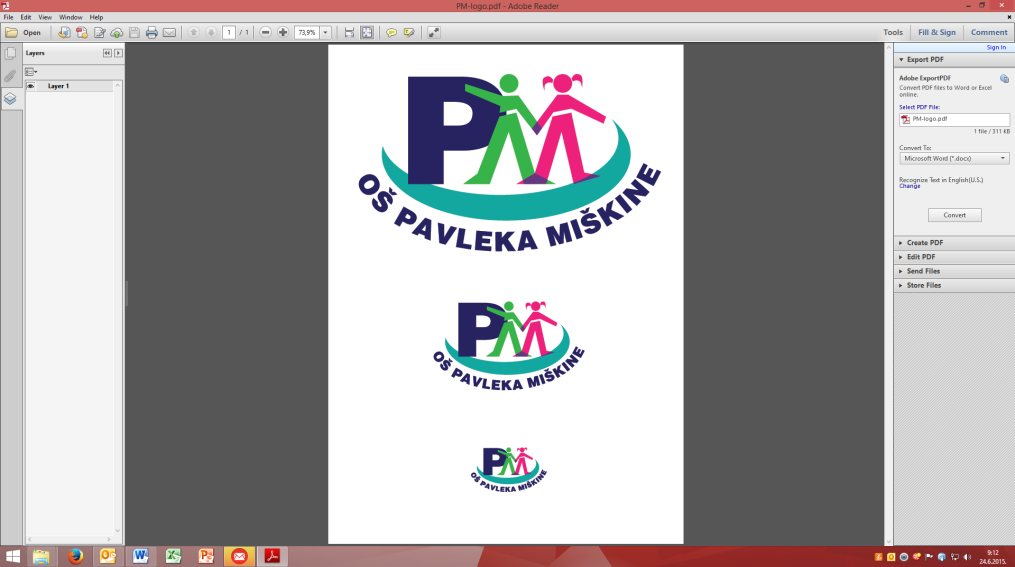 OSNOVNA ŠKOLA 
PAVLEKA MIŠKINESVETI DUH 24
ZAGREB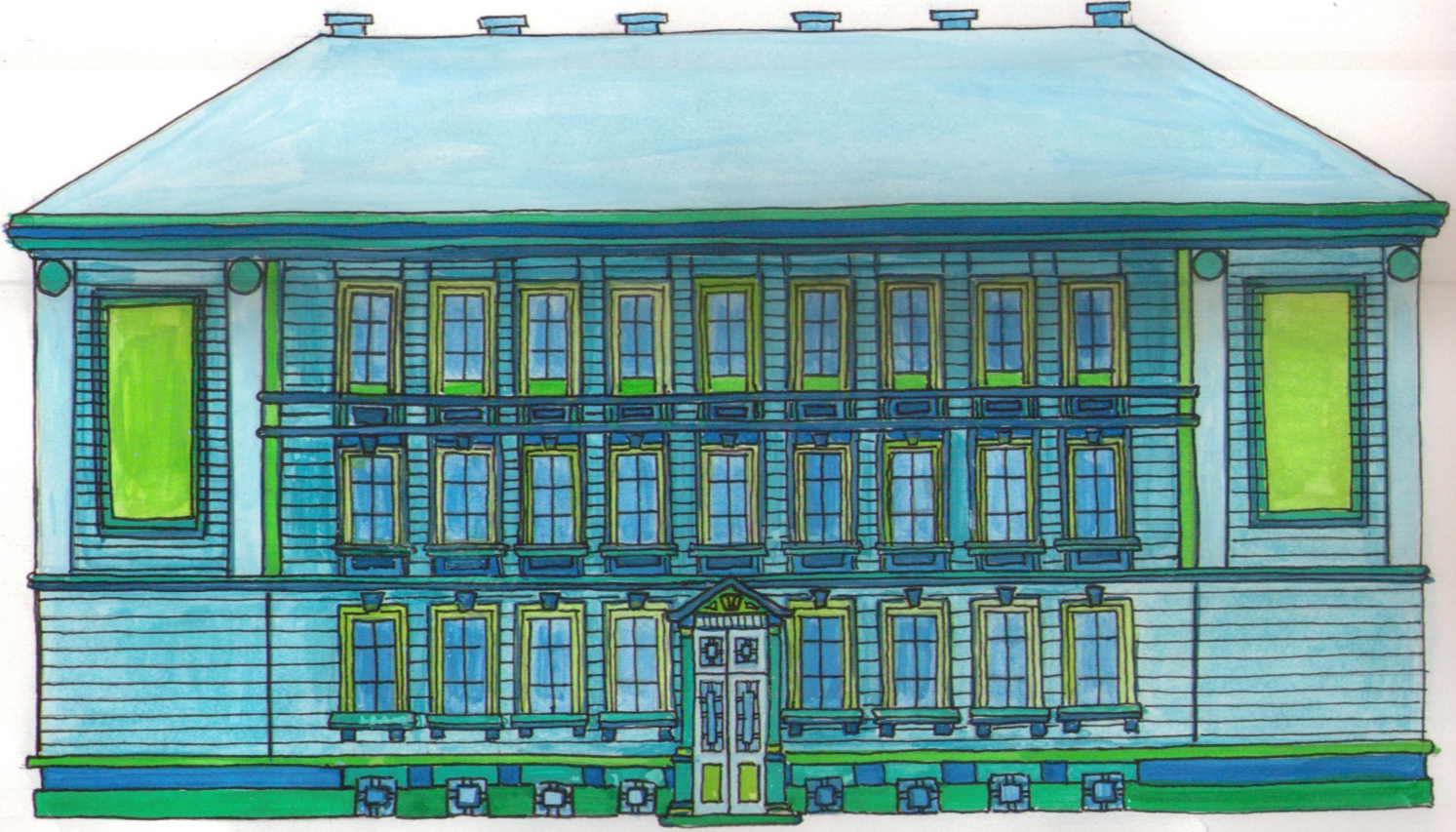 Zagreb, listopad 2021.SADRŽAJ:1.	UVJETI RADA	61.1.	PODATCI O ŠKOLSKOM PODRUČJU	61.2.	PROSTORNI UVJETI	61.2.1.	Unutrašnji školski prostor	61.2.2.	VANJSKI PROSTOR	61.3.	MATERIJALNI UVJETI	62.	PRIKAZ SVIH ZAPOSLENIH DJELATNIKA U ŠKOLI	62.2.	PODACI O RAVNATELJU I STRUČNIM SURADNICIMA	Pogreška! Knjižna oznaka nije definirana.2.3.	PODACI O PRIPRAVNICIMA	Pogreška! Knjižna oznaka nije definirana.2.4.	PODACI O ADMINISTRATIVNOM I TEHNIČKOM OSOBLJU	Pogreška! Knjižna oznaka nije definirana.3.	PODACI O UČENICIMA I RAZREDNIM ODJELIMA	74. ORGANIZACIJA  RADA ŠKOLE	125. GODIŠNJI KALENDAR RADA	134.	GODIŠNJI NASTAVNI PLAN I PROGRAM RADA ŠKOLE	156.1.	NASTAVNI PLAN	156.1.1.	RAZREDNA NASTAVA	156.1.2.	IZBORNA U RAZREDNOJ NASTAVI	166.1.3.	PREDMETNA NASTAVA	176.1.4.	IZBORNI PREDMETI	186.1.5.	PLAN IZBORNE NASTAVE U ŠKOLI	196.2.	IZVANNASTAVNE AKTIVNOSTI UČENIKA	206.3.	UKLJUČENOST UČENIKA U IZVANŠKOLSKE AKTIVNOSTI	216.4.	PLAN OPSERVACIJE ZA DJECU S TEŠKOĆAMA U RAZVOJU	226.5.	DOPUNSKA NASTAVA	236.6.	DODATNI RAD	236.7.	RAD S DAROVITIM UČENICIMA	235.	PLAN KULTURNE I JAVNE DJELATNOSTI	256.	PROFESIONALNO INFORMIRANJE I USMJERAVANJE	287.	PODACI O ZADUŽENJIMA DJELATNIKA ŠKOLE	299.1.	PODACI O ZADUŽENJIMA UČITELJA	299.2.	PODACI O OSTALIM DJELATNICIMA U ŠKOLI I NJIHOVIM ZADUŽENJIMA	Pogreška! Knjižna oznaka nije definirana.8.	PLANOVI STRUČNOG OSPOSOBLJAVANJA	3210.1.	VODITELJI AKTIVA	3210.2.	GODIŠNJI PLANOVI RADA STRUČNIH AKTIVA	3210.2.1.	PLAN RADA AKTIVA RAZREDNE NASTAVE	3210.2.2.	PLAN RADA AKTIVA PRVIH RAZREDA	3310.2.3.	PLAN RADA AKTIVA  DRUGIH RAZREDA	3310.2.4.	PLAN RADA AKTIVA TREĆIH RAZREDA	3510.2.5.	PLAN RADA AKTIVA ČETVRTIH RAZREDA	3510.2.6.	PLAN RADA STRUČNOG AKTIVA HRVATSKOG JEZIKA I KNJIŽEVNOSTI	3610.2.7.	PLAN RADA STRUČNOG AKTIVA STRANIH JEZIKA	3710.2.8.	GODIŠNJI PLAN I PROGRAM RADA STRUČNOG AKTIVA UČITELJA MATEMATIKE I INFORMATIKE	3810.2.9.	PLAN RADA STRUČNOG AKTIVA UČITELJA LIKOVNE I GLAZBENE KULTURE	3910.2.10.	PLAN RADA STRUČNOG AKTIVA POVIJESTI I GEOGRAFIJE	4010.2.11.	PLAN RADA STRUČNOG AKTIVA BIOLOGIJE, FIZIKE, KEMIJE I TEHNIČKE KULTURE	4010.2.12.	PLAN RADA STRUČNOG AKTIVA UČITELJA TZK-A	4110.2.13.	PLAN RADA STRUČNOG AKTIVA UČITELJA VJERONAUKA	4210.3.	PLAN STRUČNOG OSPOSOBLJAVANJA I USAVRŠAVANJA	4410.3.1.	Stručno usavršavanje za odgojno-obrazovne radnike	4410.3.2.	Stručna usavršavanja na županijskoj razini	4410.3.3.	Stručna usavršavanja na državnoj razini	449.	PROGRAM SPECIFIČNIH I PREVENTIVNIH MJERA ZDRAVSTVENE ZAŠTITE UČENIKA OSNOVNIH ŠKOLA	4512.	ŠKOLSKI PREVENTIVNI PROGRAM	Pogreška! Knjižna oznaka nije definirana.Koordinator: mr. sc. Kristina Čehil, prof. psihologije	Pogreška! Knjižna oznaka nije definirana.Školski preventivni program usmjeren na podupiranje pozitivnog razvoja djece, stjecanje kompetencija i životnih vještina, jačanje otpornosti djece te sprečavanje nastanka i rano otkrivanje ponašanja koja znatno odstupaju od uobičajenih ponašanja primjerenih dobi, situaciji i školskim pravilima, a štetno djeluju na samog učenika i okruženje te time otežavaju djetetovu uspješnu socijalnu integraciju učenika.	Pogreška! Knjižna oznaka nije definirana.PLAN RADA STRUČNIH TIJELA, VODITELJA UPRAVLJANJA I STRUČNIH SURADNIKA	5513.1.	PLAN RADA ŠKOLSKOG ODBORA	5513.2.	PLAN RADA UČITELJSKOG VIJEĆA	5513.3.	PLAN RADA RAZREDNIH VIJEĆA	5613.4.	PLAN RADA RAZREDNIKA	5613.5.	PLAN RADA VIJEĆA RODITELJA	5713.6.	PLAN RADA TIMA ZA KVALITETU	5713.7.	PLAN RADA VIJEĆA UČENIKA	5713.8.	PLAN RAVNATELJICE	5813.9.	GODIŠNJI PLAN I PROGRAM RADA PEDAGOGA	6113.10.	Godišnji  plan i program rada školske knjižničarke	6613.11.	GODIŠNJI PLAN I PROGRAM RADA STRUČNOG SURADNIKA PSIHOLOGA	6610.	PLAN RADA ADMINISTRATIVNOG I TEHNIČKOG OSOBLJA	7313.1. PLAN RADA TAJNIKA	7315.1.	PLAN RADA VODITELJA RAČUNOVODSTVA	7415.2.	PLAN RADA KUHINJSKOG OSOBLJA	7615.3.	PLAN RADA DOMARA	7615.4.	PLAN RADA SPREMAČICA	7811.	RAD  S  RODITELJIMA	79Na temelju članka 28. stavka 8. Zakona o odgoju i obrazovanju u osnovnoj i srednjoj školi („Narodne Novine“, broj: 87/08, 86/09, 92/10, 105/10, 90/11, 5/12, 16/12, 86/12, 94/13, 136/14 – RUSRH, 152/14, 07/17, 68/18, 98/19 i 64/20), Školski odbor Osnovne škole Pavleka Miškine na 3. sjednici održanoj 7. listopada 2021. godine donosi:GODIŠNJI PLAN I PROGRAM RADA ZA ŠKOLSKU GODINU 2021./2022.OPĆI PODACI O OSNOVNOJ ŠKOLI PAVLEKA MIŠKINE Naziv:					Osnovna škola Pavleka MiškineIme i prezime ravnatelja:		Vesna Vrbanović Jančić, prof.Adresa: 				Sveti Duh 24Mjesto: 				ZagrebTelefon:				01/6454-960			Fax:					01/6457-703E-mail:				pavlekica@os-pmiskine-zg.skole.hrWeb:					http://os-pmiskine-zg.skole.hr/BROJ DJELATNIKAUVJETI RADAPODATCI O ŠKOLSKOM PODRUČJUOsnovna škola Pavleka Miškine nalazi se u središtu gradske četvrti Črnomerec. Područje Osnovne škole Pavleka Miškine graniči na sjeveru s Mikulićima i Šestinama, na zapadu s potokom Črnomerec, na jugu s Ilicom, a na istoku s Vinogradskom ulicom i Jelenovcem.	Na području škole su: Crkva sv. Antuna Padovanskog, Hrvatsko katoličko sveučilište,  Hrvatsko vojno učilište “Petar Zrinski”, Tekstilno-tehnološki fakultet, Visoko učilište Algebra, Dom umirovljenika sv. Josipa, dječji vrtići Petar Pan, Šumska jagoda i Sunčev sjaj – Nazaret, Američka visoka škola za tehnologiju i menadžment; a od kulturnih institucija: knjižnica “V. Nazor”, zbirka Richter, Centar za kulturu i film „August Cesarec“ i Teatar EXIT. Škola sa svima dobro surađuje tijekom cijele godine. PROSTORNI UVJETIUnutrašnji školski prostorZgrada naše škole sagrađena je 1895. godine, a prvi put nadograđivana 1925. godine. U kolovozu 2014. završena je cjelovita adaptacija i nadogradnja škole. Nadograđena su dva krila visine 2 kata te sagrađena nova sportska dvorana, a uređeno je i potkrovlje koje se koristi u svrhu nastave i ostalih potreba. Nadogradnjom smo dobili knjižnicu, zbornicu, 10 novih učionica, kuhinju i blagovaonicu, kabinete za učitelje te ostale prateće prostorije. Unutarnji prostor sada iznosi 5.824 kvadratna metra i povećan je za 2.000 metara kvadratnih u odnosu na prijašnji.VANJSKI PROSTORNa vanjskom dijelu školske parcela ozelenjen i hortikulturno uređen teren iznosi 1063,8 kvadratna metra. Postavljene su klupe, 3 igrala za učenike i uređeno parkiralište. Na sportsko igralište veličine rukometnog terena i na igralište za graničar postavljena je umjetna trava.Iako je škola 2014. godine nadograđena novim učionicama, zbog stalnog povećavanja broja učenika(827 učenika ove godine u odnosu na 570 učenika 2014. godine), škola se ponovo nalazi u situaciji da nedostaju učionice i da je na rubu uvođenja treće smjene.MATERIJALNI UVJETI	Škola je opremljena suvremenom opremom za izvođenje nastave: svaka učionica ima internet i projektor, 8 učionica ima pametnu ploču. U kolovozu 2019. škola je kupila 3d printer, 10 novih računala za informatičku učionicu. U 2020./21. škola je donacijom dobila 30 računala.Broj učionica: 22Veličina učionica: 50 – 60 metara²Broj specijaliziranih učionica:4 (informatika, fizika/tehnički, kemija/biologija, multimedija)Broj učiteljskih kabineta: 10KnjižnicaZbornicaPRIKAZ SVIH ZAPOSLENIH DJELATNIKA U ŠKOLI2.1 PODACI O UČITELJIMA2.2 PODACI O POMOĆNICIMA U NASTAVI2.3 PODACI O PRIPRAVNICIMA2.4 PODACI O RAVNATELJU I STRUČNIM SURADNICIMA2.4 PODACI O ADMINISTRATIVNOM I TEHNIČKOM OSOBLJUPODACI O UČENICIMA I RAZREDNIM ODJELIMA4. ORGANIZACIJA  RADA ŠKOLEOrganizacija rada u školskoj godini 2021./2022. godini ovisi o Mjerama protiv suzbijanja COVID-a 19. U skladu s Uputama MZO i HZJZ Škola je počela radeći prema A modelu za učenike razredne i predmetne nastave.Škola radi u dvije smjene:A TURNUS	 ujutro		6. i 8., 4.c, 4.d, 4.e popodne	5. i 7., 3.d, 4.a, 4.b, PB i 2.d 			stalno ujutroproduženi boravak (PB) je organiziran u: 1.a, 1.b, 1.c,1.d, 2.a, 2.b, 2.c, 3.a, 3.b, 3.c Prihvat djece u PB osiguran je od 7,00 do 17,00 sati.5. GODIŠNJI KALENDAR RADA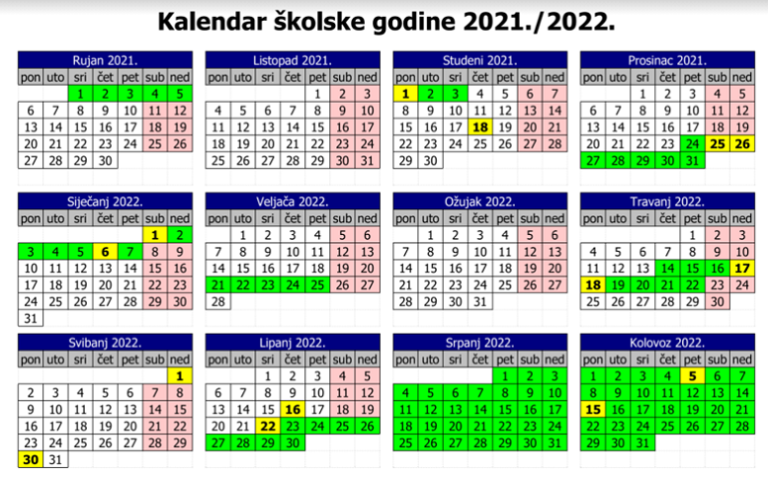 Školska godina počinje 6. 9. 2021.Jesenski odmor: 2. i 3. 11. 2021.Zimski odmor: 24. 12. 2021. – 7. 1. 2022. i 21. 2. – 25. 2. 2022.Proljetni odmor: 14. 4.  – 22. 4. 2022.Nastavna godine završava 22. 6. 2022.Praznici i blagdani:1.11. Svi sveti18.11. Dan sjećanja na žrtve Domovinskog rata25.12. Božić26.12. Sveti Stjepan1. 1.   Nova godina6. 1.   Sveta tri kralja17. 4. Uskrs18. 4. Uskrsni ponedjeljak1. 5.   Praznik rada30. 5  Dan državnosti16. 6. Tijelovo22. 6. Dan AF borbe5. 8. Dan domovinske zahvalnosti15. 8. Velika GospaDan otvorenih vrata: petak, 20. svibnja 2021.Nenastavni dan: petak, 17. 6. 2022.GODIŠNJI NASTAVNI PLAN I PROGRAM RADA ŠKOLENASTAVNI PLANRAZREDNA NASTAVAIZBORNA U RAZREDNOJ NASTAVIPREDMETNA NASTAVAIZBORNI PREDMETIPLAN IZBORNE NASTAVE U ŠKOLIIZVANNASTAVNE AKTIVNOSTI UČENIKAPregled rada vodi se u E-Dnevniku.UKLJUČENOST UČENIKA U IZVANŠKOLSKE AKTIVNOSTIPLAN OPSERVACIJE ZA DJECU S TEŠKOĆAMA U RAZVOJUNašu školu pohađaju i učenici čije sposobnosti učenja, čitanja i pisanja, senzorne i kognitivne sposobnosti ili tjelesne sposobnosti odstupaju od prosječnih normi i manifestiraju se kao teškoće u razvoju. Kao rezultat navedenih teškoća, učenici sa takvim karakteristikama svladavaju redovne programe uz individualizirane postupke ili prilagođene programe.  Na početku školske godine 2020./2021. školuju se 46 učenika s rješenjem o primjerenom obliku školovanja koje izdaje Gradski ured za obrazovanje. 37 učenika od prvog do osmog razreda školuje se po redovitom programu uz individualizirane postupke i 9 učenika od prvog do osmog razreda školuje se po redovitom programu uz prilagodbu sadržaja.Pedagoško-psihološka služba će se uključiti u identifikaciju učenika s teškoćama koji iz nekog od navedenih razloga ne mogu više pratiti redovni plan i program nastavnih predmeta, te uz pomoć školske liječnice utvrditi koji oblik programa najviše odgovara pojedinom učeniku. Također, pedagoško-psihološka služba će upoznati razredna vijeća s teškoćama učenika, potrebnim uvjetima i primjerenim nastavnim metodama. Prilagođene nastavne programe iz svakog predmeta izraditi će učitelji i profesori uz savjet stručnih suradnika za svakog učenika ovisno o specifičnoj teškoći koju učenik ima. Također, ti će učenici biti uključeni u rehabilitacijski rad psihologa i pedagoga uz poticanje i razvijanje pozitivne slike o sebi.Primjereni oblik školovanja po razredima i oblicima rada DOPUNSKA NASTAVA	Planirana je iz hrvatskog jezika, matematike, engleskog jezika i kemije za učenike kojima je potrebna pomoć. Broj učenika je od 1 do 15 učenika. Ovisno o epidemiološkoj situaciji povezanoj s bolesti COVID-19 i uputama HZJZ i MZO ove nastavne godine dopunska nastava će se prema potrebi održavati putem Microsoft Teams-a. DODATNI RAD		Organiziran je za učenike 1. -  4. razreda iz hrvatskog jezika i matematike, a za učenike od 5. do 8. razreda iz biologije, fizike, kemije, matematike, informatike, geografije, povijesti, engleskog, hrvatskog, njemačkog,  talijanskog, latinskog i grčkoga jezika. Ovisno o epidemiološkoj situaciji povezanoj s bolesti COVID-19 i uputama HZJZ i MZO ove nastavne godine dodatna nastava će se prema potrebi održavati putem Microsoft Teams-a.RAD S DAROVITIM UČENICIMARazumijevanje darovitosti Psihologinja će održati predavanja s ciljem povećanja osviještenosti specifičnih potreba darovitih učenika. Predavanja će obuhvaćati definicije darovitosti, mitove i zablude o darovitoj djeci, pregled suvremenih teorija vezanih uz darovitost, upoznavanje kognitivnih, emocionalnih, socijalnih i ponašajnih osobina darovitih, predstavljanje načina i metoda rada s darovitima. Predavanje za učiteljsko vijeće s ciljem informiranja i senzibilizacije učitelja za prepoznavanje specifičnih potreba darovite djece i pružanja optimalne podrške.Predavanje roditeljima učenika 3. razreda prije provedbe identifikacije darovitih učenika.2.	Proces identifikacije darovite djeceU školi se provodi proces identifikacije darovitih učenika kako bi se svakom darovitom učeniku pružila prilika da razvije svoj visoki potencijal pružanjem podrške i dodatnog rada u skladu s učenikovim sklonostima i interesima. Identifikacija se provodi u 3. razredu.Tijekom prvog obrazovnog razdoblja školska psihologinja pružit će roditeljima učenika trećih razreda potrebne informacije o darovitosti i procesu identifikacije darovitih te će provesti identifikaciju darovitih učenika primjenjujući psihološki instrument (test kognitivnih sposobnosti) i upitnike za učitelje, vršnjake i roditelje (PRONAD-U, PROFNAD, PRONAD-R) radi otkrivanja interesa te jakih i slabih strana učenika. Primijenit će se i zadaci za procjenu kreativnosti te logičko-matematički zadatak.Učitelji razredne i predmetne nastave upoznati su s rezultatima procesa identifikacije darovitih kako bi učenicima koji su identificirani kao daroviti omogućili dodatne nastavne materijale, poticajnu radnu atmosferu koja ohrabruje samostalno promišljanje i aktivnost, razvija divergentno mišljenje i maštu te omogućuje razvoj intrinzične motivacije. Darovite učenike potiče se na uključivanje u izbornu nastavu, dodatnu nastavu, izvannastavne aktivnosti u području interesa, kao i na uključivanje u VIP (Vrijedni Inovativni Poduzetni) sekciju školske zadruge. 3.	Rad s darovitom djecomŠkolska psihologinja voditelj je VIP (Vrijedni Inovativni Poduzetni) sekcije školske zadruge. Daroviti učenici bit će pozvani na uključivanje u rad sekcije radi učenja na zabavan i inovativan način, razvoja kreativnosti, inovativnosti, poduzetnosti, stjecanja praktičnog znanja te razvijanja brzine razmišljanja, povezivanja i zaključivanja. Psihologinja će pratiti razvoj socio-emocionalnih kompetencija darovitih učenika.Na tjednim sastancima učenici će kroz različite aktivnosti, pokuse i zadatke, stjecati nova znanja i razvijati svoje vještine:Kognitivne vještine poticanje razvoja kritičkog mišljenja, viših kognitivnih procesa i vještina rješavanja problema (bloomova taksonomija, „problem based learning“...) razvoj znanstvenog načina mišljenja strategijsko mišljenje Kreativnostpoticanje razvoja divergentnog mišljenja i lateralno (diskontinuiranog) mišljenjafaze kreativnog procesa (priprema, inkubacija, iluminacija i verifikacija)kreativno rješavanje problema Inovativnostpoticanje istraživanjapostavljanje problemskih situacijapoticanje misaonih aktivnost koje će dovesti do produkcije neobičnih ideja, potencijalno novih otkrića, inovacija, izuma ili orginalnih rješenja zadataka poticanje kritičkog prosuđivanjaPoduzetništvoinformiranje i odluka o pokretanju poslovnog pothvata koraci u ostvarivanju poduzetničke ideje (postavljanje ciljeva, prepoznavanje prilike i poduzimanje akcije, financijska pismenost, marketinške vještine, učenje iz vlastitih pogrešaka, komunikacijske vještine, poticanje neovisnosti, vještine vođenja, prodajne vještine, pomaganje drugima)Socijalne, komunikacijske i prezentacijske vještine prepoznavanje emocija i samoregulacijasocijalne vještine i timski rad perfekcionizamrazvoj optimizma razvoj etičnosti i moralnosti 4.	Suradnja s roditeljima darovite djecepozitivno savjetovanje osiguravanje osobne, socijalne i obrazovne dobrobiti darovite djecepostavljanje granica PLAN KULTURNE I JAVNE DJELATNOSTITijekom školske godine provodit će se aktivnosti čija provedba ovisi o Mjerama za sprječavanje covid-19.Tijekom godine planirani su odlasci u kazališta, kina i muzeje, suradnja s Vijećem četvrti Črnomerec, Centrom za kulturu i film August Cesarec, Policijskom postajom Črnomerec i Centar, župnom crkvom Sv. Antuna, Domom umirovljenika sv. Josip, CK Črnomerec, gradskim knjižnicama, Udrugom „Kap dobrote“, Udrugom Ti si OK, Učiteljskom akademijom, Algebrom, Plavim telefonom, Zbirkom Richter, OŠ Nad lipom, knjižnicom Vladimir Nazor, dječjim vrtićima i ostalim ustanovama s područja Črnomerca i Centra.NATJECANJA, STRUČNA USAVRŠAVANJA I MENTORSTVA U OŠ PAVLEKA MIŠKINE Županijsko natjecanje iz francuskog i talijanskog jezikaŽupanijska stručna vijeća učitelja razredne nastaveŠkola je vježbaonica Učiteljskog fakulteta, PMF-a (fizika), Filozofskog fakulteta (talijanski jezik), Kineziološkog fakulteta (tjelesna kultura), Katoličkog bogoslovnog fakulteta, Muzičke akademijeU školi se odvijaju Stručni ispiti iz likovne kulturePROFESIONALNO INFORMIRANJE I USMJERAVANJEProfesionalno informiranje će se provoditi sa svim učenicima Škole. Provodit će ga učitelji koji će učenike (1. – 8. razreda) upoznavati s različitim zanimanjima kroz prigodne teme nekih nastavnih predmeta i izvannastavnih aktivnosti. Školska pedagoginja će u suradnji s razrednicima osmih razreda provesti niz radionica na satu razrednika s ciljem da učenici razumiju što je profesionalni razvoj, uoče važnost planiranja vlastite budućnosti, znaju da sami mogu izabrati vlastiti posao, shvate potrebu za kvalitetnim obrazovanjem, vide kako ponašanja i stavovi koje sada razvijaju utječu na njihovu budućnost, nauče o sebi i onome što im je važno, upoznaju svijet rada i razmotrite osobine različitih zanimanja, razumiju da planiranje i priprema za budućnost počinje već sad, nauče kako se služiti raznovrsnim izvorima koji im mogu pomoći u ostvarivanju vlastitih ciljeva, prihvate da je profesionalni razvoj proces koji traje cijeli život.
Pedagoška služba će, također, biti na raspolaganju učenicima i roditeljima u svrhu individualnog savjetovanja oko upisa škole i izbora zanimanja.U suradnji s razrednicima osmih razreda pedagoška služba Škole će identificirati učenike kojima je potrebno detaljnije profesionalno informiranje i orijentacija te će ih uputiti u Hrvatski zavod za zapošljavanje na unaprijed dogovoren termin.Tijekom školske godine organizirat će se roditeljski sastanak za roditelje učenika osmih razreda s ciljem upoznavanja važnosti uloge i potpore roditelja u odabiru zanimanja djeteta, također i s ciljem informiranja roditelja o kriterijima i postupkom upisa u srednje škole te uvjetima po kojima učenici mogu dobiti dodatne bodove.Tijekom godine svi učenici osmih razreda bit će upućeni u CISOK (Centar za informiranje i savjetovanje o karijeri) na grupno informiranje o upisima u srednje škole na koje će ih dopratiti razrednici.PODACI O ZADUŽENJIMA DJELATNIKA ŠKOLEPODACI O ZADUŽENJIMA UČITELJAPODACI O OSTALIM DJELATNICIMA U ŠKOLI I NJIHOVIM ZADUŽENJIMAPLANOVI STRUČNOG OSPOSOBLJAVANJA Plan individualnog stručnog usavršavanja učitelja sadrži seminare, aktive, savjetovanja, predavanja, praćenje pedagoške periodike i stručne literature. Plan i program stručnih aktiva u školi donosi se u rujnu.Voditelji aktiva vode brigu o planiranju i realizaciji.8.1 VODITELJI AKTIVA  RN: Danijela ĆurićRazredi		             Sandra HuzjakRazredi		             Suzana PerkovRazredi		             Kristina FilipovićRazredi		             Maja AntićHrvatski jezik		            Ita Tissauer PavičićStrani jezici   		            Jasminka MijatovićMatematika			Milena ŠkrhakInformatika	                          Marija KlokočarLK, GK			Saša MarićPovijest, geografija		Dijana RumihaBiologija, kemija, fizika, TK	Sonja ČustonjaTZK				Goran NagyVjeronauk			Marija MiletićPB				Katija Kalinić	GODIŠNJI PLANOVI RADA STRUČNIH AKTIVA PLAN RADA AKTIVA RAZREDNE NASTAVE U realizaciji plana i programa moguće su izmjene ovisno o predavačima te potrebama učitelja i škole. PLAN RADA AKTIVA PRVIH RAZREDA PLAN RADA AKTIVA  DRUGIH RAZREDA PLAN RADA AKTIVA TREĆIH RAZREDA PLAN RADA AKTIVA ČETVRTIH RAZREDAPLAN RADA STRUČNOG AKTIVA HRVATSKOG JEZIKA I KNJIŽEVNOSTI PLAN RADA STRUČNOG AKTIVA STRANIH JEZIKA GODIŠNJI PLAN I PROGRAM RADA STRUČNOG AKTIVA UČITELJA MATEMATIKE  PLAN RADA STRUČNOG AKTIVA UČITELJA LIKOVNE I GLAZBENE KULTURE	PLAN RADA STRUČNOG AKTIVA POVIJESTI I GEOGRAFIJE	Prema potrebi moguće je sazivanje izvanrednih sjednica Aktiva.PLAN RADA STRUČNOG AKTIVA BIOLOGIJE, FIZIKE, KEMIJE I TEHNIČKE KULTUREPLAN RADA STRUČNOG AKTIVA UČITELJA TZK-A	Prema potrebi moguće je sazivanje izvanrednih sjednica Aktiva.PLAN RADA STRUČNOG AKTIVA UČITELJA VJERONAUKA10.1.13.   PLAN RADA STRUČNOG AKTIVA UČITELJA INFORMATIKE PLAN STRUČNOG OSPOSOBLJAVANJA I USAVRŠAVANJA  Stručno usavršavanje za odgojno-obrazovne radnikePlan stručnog usavršavanja za odgojno-obrazovne radnike ovisi o epidemiološkoj situaciji povezanoj s bolesti COVID-19 Stručna usavršavanja na županijskoj razini Stručna usavršavanja na državnoj raziniPLAN VJEŽBE EVAKUACIJE: LISTOPAD 2021.PROGRAM SPECIFIČNIH I PREVENTIVNIH MJERA ZDRAVSTVENE ZAŠTITE UČENIKA OSNOVNIH ŠKOLA PRIORITETNE AKTIVNOSTII.        Sistematski pregledi 8. razred OŠ – započeti odmah početkom školske godine. Uz pregled : cijepljenje protiv difterije i tetanusaII. 		Pregledi prije upisa u 1. razred OŠ – od siječnja.III. 		Kontrolni pregledi – kontinuirano prema indikaciji.IV. 		Cijepljenje protiv HPV-a za 8. razrede i ostale generacije – kontinuirano prema      zahtjevimaV. 		Mišljenja, preporuke, potvrde – kontinuirano prema zahtjevima.profesionalno usmjeravanjeprimjerene oblike školovanjaoslobođenja od tjelovježbedruge potvrdeVI. 	Zdravstveni odgoj na daljinu –kontinuirano. -video materijali (Pubertet za 5. razrede, Spolno i reproduktivno zdravlje za 1. i 2. SŠ, Korona virus za 1.-4. razred) odobreni od MZO VII. 	Savjetovališni rad – kontinuirano prema zahtjevima. Provoditi na daljinu, video pozivom ili telefonom, koristiti mogućnost grupnog savjetovanja za punoljetne, roditelje i nastavnike.VIII.		 Skrining na poremećaje mentalnog zdravlja – drugo polugodište.  IX.  		Izvanredne aktivnosti tijekom epidemije – kontinuirano prema potreba.AKTIVNOSTI KOJE SE PROVODE PREMA MOGUĆNOSTIMA ORGANIZACIJEX. 	Sistematski pregledi 5. razred OŠ – u drugom polugodištu.XI. 	Sistematski pregledi 1. razred SŠ – kraj prvog polugodišta ili početak drugog.XII. 	Skrininzi (osim YP-core) – tijekom cijele godine, u ambulantama tijekom drugih pregleda na koje je učenik/student došao.  ŠKOLSKI PREVENTIVNI PROGRAMKoordinator: mr. sc. Kristina Čehil, prof. psihologijeŠkolski preventivni program usmjeren na podupiranje pozitivnog razvoja djece, stjecanje kompetencija i životnih vještina, jačanje otpornosti djece te sprečavanje nastanka i rano otkrivanje ponašanja koja znatno odstupaju od uobičajenih ponašanja primjerenih dobi, situaciji i školskim pravilima, a štetno djeluju na samog učenika i okruženje te time otežavaju djetetovu uspješnu socijalnu integraciju učenika.12.1 Procjena odgojnog stanja i potreba razrednih odjelaU svrhu izrade školskog preventivnog programa, učitelji svakog razrednog odjela napravili su procjenu odgojnog stanja i razvojnih potreba učenika svog razrednog odjela. Učitelji razredne nastave ispunit će Upitnik za učitelje – revidiranu verziju (Bouillet, D., Pavin Ivanec, T., 2014.) u svrhu procjene rizičnih ponašanja i poteškoća kod učenika kod kojih primjećuju internalizirane ili eksternalizirane teškoće. Rezultate će analizirati psihologinja. Psihologinja će među učenicima predmetne nastave provesti sociometrijski upitnik, skale anksioznosti, depresivnosti i samopoštovanja te anketu „Kako si?“ u virtualnom okruženju s ciljem procjene problema i rizičnih ponašanja te konzumacije opojnih sredstava. Rezultati upitnika i anketa koristit će za dopunu i planiranje aktivnosti školskog preventivnog programa.Rezultati pokazuju potrebu planiranja aktivnosti koje će biti usmjerene na poticanje:2. RAZREDIPoštivanje pravilaUspostavljanje i održavanje prijateljskih odnosaRazvoj socijalnih vještinaRazvoj komunikacijskih vještinaRazvoj empatijeOdgovorno ponašanje prema drugimaIzgradnja samopoštovanjaUspostavljanje samokontroleNenasilno rješavanje sukoba3. RAZREDI Poštivanje pravila ponašanjaPrivlačenje pozornosti na neprimjeren načinSvi smo jednaki, a svi različitiNasilje je lošeRazvoj komunikacijskih vještina i asertivnostiRazvoj empatijeIzgradnja prijateljskih odnosaOdgovorno ponašanje prema drugimaOstvari ono što želišRazvoj pozitivnog mišljenja o sebiIzgradnja pozitivnog samopoimanjaUspostavljanje samokontroleSuočavanje sa sukobima i nenasilno rješavanje sukobaProvođenje ograničenog vremena pred ekranima4. RAZREDIPoštivanje pravila ponašanja i postavljanje granicaKako uspješno učitiRazvoj komunikacijskih vještinaRazumjeti svoje osjećajeOdupiranje vršnjačkom pritiskuTolerancija i prihvaćanje različitostiRazvijanje osjećaja za suradnju i timski duhProvođenje ograničenog vremena pred ekranima5. RAZREDIPoticanje pozitivne komunikacijeZadovoljavanje vlastitih psiholoških potreba na asertivan i prihvatljiv načinOrganizacija slobodnog vremenaUvažavanje i prihvaćanje različitostiPrepoznavanje vršnjačkog nasilja, reagiranje i pružanje pomoćiRazvoj empatijeRazvijanje radnih navikaPoštivanje pravila ponašanjaDonošenje odlukaOdupiranje vršnjačkom pritiskuStrategije rješavanja problemaUpravljanje emocijama i samokontrolaSuočavanje sa stresom i problemima6. RAZREDIPreuzimanje odgovornosti za vlastito ponašanjePoštivanje razrednih pravilaIzgradnja samopoštovanja i pozitivne slike o sebiIzgradnja odnosa s vršnjacimaZadovoljavanje potreba za pažnjom na prihvatljiv načinZabrinutost, strah, tjeskoba u javnom nastupu i odgovaranjuOsamljivanjeRazvoj empatijeUvažavanje i prihvaćanje različitostiNenasilno rješavanje sukobaLaganje, varanje, manipulacijaPoticanje suradnjeOgraničeno vrijeme provoditi pred ekranima7. RAZREDIPoticanje tolerancijeKultura komunikacije na elektronskim uređajimaKonzumacija opojnih sredstava Odolijevanje pritisku vršnjaka - kako reći NEAktivno slušanjeUpravljanje emocijamaRazvoj empatijeNenasilno rješavanje sukobaRazvoj prijateljskih odnosa i suradnjeUspostavljanje samokontroleSuočavanje sa stresnim situacijama i frustracijomZabrinutost, strah i tjeskoba pri usmenom odgovaranjuRazvoj samopoštovanjaEmocionalni problemiLaganje, varanje i manipulacija8. RAZREDIUpravljanje neugodnim emocijamaPoticanje motivacije za učenje i radOdupiranje vršnjačkom pritiskuOdgovorno ponašanje prema drugimaOsnaživanje kvalitetne komunikacijeRazvoj samopoštovanja i pozitivne slike o sebiRazvoj zajedništvaUvažavanje različitosti i razvoj empatijeNačini suočavanja sa stresom Razvoj komunikacijskih i prezentacijskih vještina12.2 Rizični čimbenici u podlozi evidentiranih problemaŠkolski neuspjehLoši odnosi s drugimaManjak kvalitetne komunikacijeNeučinkovito roditeljstvoKonflikti u obitelji Nedosljedna disciplinaNerealna očekivanja roditelja prema djeciProblemi u ponašanjuNiska motivacija za učenje i radNiske kognitivne sposobnostiNisko samopoštovanjeEmocionalni problemiOdbacivanje vrijednostiSlabo razvijene komunikacijske vještineNedostatak socijalnih vještina i loš odnos s vršnjacimaImpulzivnost i/ili hiperaktivnostAgresivno ponašanjeTeškoće u razvojuNiska privrženost školi12.2 Zaštitni čimbenici Dobar školski uspjehVisoke kognitivne sposobnostiRazvijene socijalne vještineDobri odnosi s vršnjacima i odraslimaPodražavajuća klima u školiJasni standardi ponašanjaOsobnost (pristupačnost, smisao za humor,…)Cjelovita i brižna obiteljČvrste i pozitivne obiteljske vezeNadzor roditelja nad aktivnostima svoje djeceJasna pravila ponašanja koja se dosljedno provode unutar obiteljiUključenost roditelja u život svoje djecePozitivan odnos među roditeljimaDobre roditeljske vještine Zajedničko provedeno vrijeme u obiteljiJasno definirane uloge  i dogovaranjeJaki sustav podrškeDobar odnos roditelja sa školomBrižni učiteljiEmpatični učeniciUključenost u izvannastavne aktivnostiUključenost u rad stručne službe12.3 Opći ciljevi1. Graditi odnos s djetetom, koji se temelji na kvalitetnoj komunikaciji, međusobnom uvažavanju, povjerenju, poštovanju i otvorenosti iz kojeg će naučiti kako stvarati i održavati kvalitetne odnose s drugima.2. Jačati zaštitne čimbenike s ciljem jačanja otpornosti djeteta3. Njegovati školsku klimu koja poboljšava kvalitetu života učenika kroz učenje i druženje. Stvarati školu koja se prilagođava potrebama učenika, odgaja, a ne samo obrazuje, priprema učenike za život, njeguje kvalitetnu dvosmjernu komunikaciju, prihvaća i podržava različitost, stvara osjećaj pripadnosti, brige, vlastite vrijednosti.4. Razvijati kompetencije (kognitivne, emocionalne i ponašajne vještine i vrijednosti) koje pomažu djetetu da se uspješno nosi s izazovima na koje nailazi i izraste u samopouzdanu i zadovoljnu osobu. 5. Poučavati socijalne vještine (kroz podučavanje odgovornog donošenja odluka, rješavanje problema, kritičko mišljenje, kvalitetnu komunikaciju, razvijanje samopoštovanja, prepoznavanje društvenih utjecaja, zauzimanje vlastitog stava, razvoj autonomije i odupiranje društvenom pritisku) kako bi učenik izgradio i održavao dobre odnose s drugima.6. Razvijati pozitivne stavove prema sebi, svom zdravlju i životu, promicati pozitivne vrijednosti, poticati razvoj intrinzične motivacije i usmjerenosti odabranim ciljevima te pronalaženje smisla vlastitog postojanja i djelovanja. Isticati zabranjene i poželjne oblike ponašanja te osigurati mjesta i sadržaje za kvalitetno korištenje slobodnog vremena7. Osposobljavati učenike za samopomoć i uzajamnu pomoć8. Rano prepoznavanje “rizičnih” ponašanja te pomoći djetetu da se suoči s teškoćama/problemima i rješava ih na prihvatljiv, poželjan način (razvijati apstraktno mišljenje, refleksivnost, fleksibilnost, pronalaženje alternativnih rješenja za probleme, planiranje, kritičku svijest, snalažljivost i inicijativu)9. Rano prepoznavanje početnih konzumenata opojnih sredstava kako bi se što prije poduzele odgovarajuće terapijske intervencije u suradnji s roditeljima, zdravstvenim ustanovama, centrima za socijalnu skrb.10. Podupiranje uspješnog roditeljstva12.4 SPECIFIČNI CILJEVI12.4.1 pREVENCIJA OVISNOSTIPoboljšati razinu informiranosti učenika i roditelja o štetnosti i opasnostima uporabe sredstava ovisnosti (cigareta, alkohola, droga) i ovisničkih ponašanja kao što su klađenje, nekontrolirano korištenje Interneta i igranje igrica.Povećati informiranost o sredstvima ovisnosti uključujući konzumiranje legalnih sredstava kao što su duhan i alkohol, konzumiranje ilegalnih droga i neprimjereno uzimanje legalnih psihoaktivnih tvari (npr. inhalanti) i lijekova. Upoznati roditelje sa znakovima i simptomima koji ukazuju na uzimanje drogeOrganiziranim aktivnostima učenika, roditelja i učitelja izgrađivati negativan stav prema uzimanju sredstava ovisnostiZaštita tjelesnog i mentalnog zdravlja i promoviranje odabira zdravih načina življenjaIsticanje važnosti pravilnog strukturiranja slobodnog vremena i pomoć u planiranju.Razvijati samopoštovanje Razvijati vještinu komunikacije u školi i roditeljskom domuRazvijati socijalne kompetencije te tako graditi i održavati dobre odnose koji se temelje na kvalitetnoj komunikaciji, međusobnom uvažavanju, povjerenju, poštovanju i otvorenosti Razvijati pozitivan stav prema životuJačati pozitivnu sliku o sebi i samopoštovanjeRazvijati osobnu i društvenu odgovornostRazvijanje kritičkog odnosa prema utjecaju društva (reklama, novina i sl.) i pritiscima vršnjaka Poticati na donošenje ispravnih i odgovornih odlukaPratiti događanja u obitelji učenika i pružati stručnu pomoć djeci koja žive u necjelovitim obiteljima, prolaze razvod roditelja ili imaju više rizičnih faktora u svojoj okolini.Podupirati i širiti dosege darovitih i talentiranih učenika, pomagati učenicima s osobitim potrebamaSurađivati s institucijama koje su orijentirane na rad s djecom i obiteljima na prevenciji zlouporabe sredstava ovisnosti i nasilnog ponašanja.Surađivati s PUZ na programima MAH1 i MAH 2, Sajam mogućnosti te Prevencija i alternativa.12.4.2 PREVENCIJA VRŠNJAČKOG NASILJARazvijanje postupaka i stvaranje uvjeta u školi koji smanjuju učestalost nasilnog ponašanja među učenicimarazvijanje pozitivnih vrijednosti i socijalnih vještina kod djecerazvijanje empatije, uvažavanja i poštivanja različitosti među djecomprikazivanje filma o maloljetničkoj delikvenciji i nasilništvu u školama, a nakon toga razgovor o uzrocima i posljedicamapraćenje pridržavanja pravila ponašanja definirana Pravilnikom o kućnom redu i Pravilnikom o kriterijima za izricanje pedagoških mjera te upoznavanje učenika s odgojno-disciplinskim mjerama koje će uslijediti ako se istih ne pridržavajuprimjena i praćenje djelotvornosti primijenjenih pedagoških mjera za nasilno ponašanjeosiguravanje dežurstva učitelja u svrhu nadzora ponašanja učenika na hodnicima, u WC-ima i u učionicama za vrijeme  malih i velikih odmoraodržavanje redovnih školskih sastanaka učitelja i stručnih suradnika s roditeljima učenika uključenih u nasiljeizrada plana uključivanja djece u slobodne aktivnosti i efikasnog korištenja slobodnog vremenaorganiziranje sastanaka s predstavnicima Vijeća roditelja i Vijeća učenika omogućavanje komunikacije roditelja i učenika (prijava slučajeva nasilja i/ili davanje prijedloga za rješavanje problema)12.5 NAČINI PROVEDBE SADRŽAJA špp-AI. Sadržaji školskog preventivnog programa za učenike provodit će se kroz:-    nastavne predmete-    nastavni program-    satove razrednog odjela-    izvannastavne aktivnosti i projekte u koje je uključena škola-    program Vikendom u sportske dvorane-    predavanja-    grupni i individualan savjetodavni rad-    kroz interesne grupe učenika koji se žele uključiti u vršnjačku pomoć-    kroz zdravstveni odgoj i zdravstvenu zaštitu učenika-    organiziranje slobodnog vremenaU školi se, također, organizira Produženi stručni postupak kojim se nastoji pratiti i osnažiti djecu u riziku ka pozitivnom razvoju. Socijalna pedagoginja provodi neposredni socio-pedagoški rad s 12 učenika 5. i 7. razreda koristeći razne tehnike poticanja grupnog povezivanja, radionica, individualnog rada, pomoći u postizanju obrazovne uspješnosti, razvijanja radnih navika, poticanja kreativnosti, stjecanja socijalnih vještina i izgradnje samopouzdanja. Program uključuje aktivnu suradnju učitelja, stručnih suradnika, Centra za socijalnu skrb i roditelja radi postizanja dobrobiti djece uključene u program.Poticanjem uključivanja učenika u izvannastavne i izvanškolske aktivnosti pružamo mogućnost samopotvrđivanju djece u raznim područjima, potičemo zdrave odnose među članovima grupe, osjećaj pripadnosti i ispunjenosti te smanjujemo dosadu i količinu vremena provedenog bez plana, na ulici, bez nadzora i u lošem društvu.II. Sadržaji školskog preventivnog programa za roditelje provodit će se kroz:-    roditeljske sastanke-    radionice, edukacijski rad s roditeljima za interesne grupe-    individualne savjetodavne razgovoreKroz roditeljske sastanke i edukacijski rad s roditeljima u interesnim grupama roditelja, poučavati će se roditelje o novim pedagoškim i psihološkim pristupima u odgoju djece s ciljem osnaživanja roditelja za pronalaženje djelotvornijih načina odgoja djece.III. Sadržaji Školskog preventivnog programa za učitelje i stručne suradnike provodit će se kroz:-    stručna predavanja-    seminare-    stručne aktive-    sjednice razrednih i učiteljskog vijeća12.6 aktivnosti12.6.1 rad s učenicimaU provedbu aktivnosti školskog preventivnog programa uključeni su:učitelji (procjena potreba učenika i razrednog odjela, pružanje modela komunikacije, odnosa i ponašanja, isticanje jakih strana učenika, detekcija teškoća i problema, izgradnja povjerljivog odnosa s učenikom i pružanje podrške učeniku, pomoć u učenju i postizanju školskog uspjeha, poučavanje životnim vještinama, informiranje roditelja o odgojnim postupcima), stručni suradnici (planiranje aktivnosti, provedba evaluacije preventivnog programa s ciljem unapređivanja, izvještaj o uspješnosti ŠPP, savjetovanje učenika i poučavanje životnim vještinama, pomoć učiteljima u provedbi programa i razumijevanju učenike, njihovih potreba i ponašanja, prijedlog načina odgojnog postupanja i vođenja učenika, savjetovanje roditelja o odgojnom postupanju i roditeljskim vještinama), ravnateljica (ostvarivanje vizije i misije škole, osigurava pozitivno okruženje za razvoj djece, brine o sigurnosti i stvaranju privrženosti školi, potiče timski rad, osigurava potrebne resurse, omogućuje edukaciju djelatnika), ostalo osoblje škole (potpora provođenju preventivnog programa, briga za dobrobit učenika i kontrola ponašanja učenika) i vanjski stručnjaci (školska liječnica, MUP i preventivni programi udruga s kojima škola surađuje).Prema procijenjenim potrebama razrednih odjela, tijekom školske godine provodit će se sljedeće aktivnosti:1. RAZREDIRESCUR - Kurikul otpornosti za djecu mlađe osnovnoškolske dobidefiniranje i poštivanje razrednih pravila ponašanjaprepoznavanje, prihvaćanje i upravljanje emocijamauvažavanje i prihvaćanje različitostilijepo, uzorno ponašanje prema drugimaneprihvatljiva nasilna ponašanjanenasilno rješavanje problema 2. RAZREDIRESCUR - Kurikul otpornosti za djecu mlađe osnovnoškolske dobiPoštivanje pravilaRazvoj komunikacijskih vještina i asertivnostiRazvoj empatijeUspostavljanje i održavanje zdravih odnosaOdgovorno ponašanje prema drugimaRazvoj pozitivnog mišljenjaIzgradnja pozitivnog samopoimanjaUspostavljanje samokontroleSuočavanje sa sukobima i nenasilno rješavanje sukobaProvođenje ograničenog vremena pred ekranima3. RAZREDIRESCUR - Kurikul otpornosti za djecu starije osnovnoškolske dobiŠkola bez nasilja - UNICEFNe rugaj se - UNICEFPoštivanje pravila ponašanja i postavljanje granicaRazvoj komunikacijskih vještinaOdupiranje vršnjačkom pritiskuTolerancija i prihvaćanje različitostiRazvijanje osjećaja za suradnju i timski duh4. RAZREDIRESCUR - Kurikul otpornosti za djecu starije osnovnoškolske dobiRazvijanje radnih navikaStrategije učenja i zapamćivanjaPoštivanje pravila ponašanjaPreuzimanje odgovornosti za vlastito ponašanjeDonošenje odlukaJesam li i trebam li biti savršen?Odupiranje vršnjačkom pritiskuRazvoj socijalnih vještinaUvažavanje i prihvaćanje različitostiRazvoj empatijeStrategije rješavanja problemaPrepoznavanje vršnjačkog nasilja, reagiranje i pružanje pomoćiUspostavljanje samokontrolePrepoznavanje, prihvaćanje i upravljanje emocijamaSuočavanje sa stresom i problemima5. RAZREDIPoštivanje razrednih pravilaJesam li i trebam li biti savršen?Izgradnja samopoštovanja i pozitivne slike o sebiPrihvaćanje i upravljanje emocijamaRazvoj empatije Uvažavanje i prihvaćanje različitostiRazvoj suradnjeOdupiranje vršnjačkom pritisku i odgovorno donošenje odlukaNenasilno rješavanje sukobaStrategije učenja i zapamćivanjaTrema i strah od odgovaranjaOgraničeno vrijeme provoditi pred ekranima6. RAZREDIPreuzimanje odgovornosti za vlastito ponašanjePoštivanje razrednih pravilaIzgradnja samopoštovanja i pozitivne slike o sebiIzgradnja odnosa s vršnjacimaZadovoljavanje potreba za pažnjom na prihvatljiv načinZabrinutost, strah, tjeskoba u javnom nastupu i odgovaranjuOsamljivanjeRazvoj empatijeUvažavanje i prihvaćanje različitostiNenasilno rješavanje sukobaLaganje, varanje, manipulacijaPoticanje suradnjeOgraničeno vrijeme provoditi pred ekranima7. RAZREDIUspostavljanje samokontrolePrepoznavanje, izražavanje i upravljanje emocijamaOdupiranje vršnjačkom pritiskuOdgovorno ponašanje prema drugimaRazvoj samopoštovanjaRazvoj zajedništvaUvažavanje različitosti i razvoj empatijeNačini suočavanja sa stresomRazvoj komunikacijskih i prezentacijskih vještina8. RAZREDIPoštivanje pravila ponašanjaPoštivanje autoritetaRazvoj empatijeRazvijanje suradnje i međusobnog pomaganjaRazvoj komunikacijskih i prezentacijskih vještinaStrategije rješavanja problema12.6.2 rad s roditeljimaUključivanje roditelja u aktivnosti preventivnog programa omogućuje veću uspješnost preventivnih intervencija prema djeci i mladima u riziku. Cilj rada s roditeljima je jačanje zaštitnih faktora u obitelji, osnaživanje i potpora roditeljima u roditeljskoj ulozi te promocija pozitivnog razvoja djeteta.S roditeljima surađuju ravnateljica, razrednici i ostali predmetni nastavnici, stručni suradnici škole, školska liječnica te djelatnici Policijske uprave. Rad s roditeljima se organizira kroz individualne informacije, roditeljske sastanke, savjetovalište za roditelje, treninge, edukacije, roditeljske grupe pomoći, informiranjem putem web stranice i panoa za roditelje te poticanjem povezanosti obitelji, škole i zajednice. Odgovorno izvršavanje roditeljskih obaveza. 1. razrediPostavljanje granica u odgoju. 1. i 2. razrediPrihvaćanje realne slike i mogućnosti djeteta. 2. razrediPodrška u socijalnom razvoju djeteta. 3. razrediPodrška ostvarivanja potencijala i poticanje izvrsnosti kod djece. 3. razrediPodrška i razvoj samostalnosti u učenju. 4. razrediPoticanje roditeljske osjetljivost za djetetove potrebe i stvaranje povjerenja, 4. razrediPodrška u razvoju samopoštovanja i pozitivne slike o sebi kod djece., 5. razrediPrelazak u predmetnu nastavu. 5. razrediRazvoj perfekcionizma kod djece i forsiranje školskog uspjeha. 5. razrediInformiranje i prevencija konzumiranja sredstava ovisnosti. 6. razrediSigurnost djece na internetu i Cyberbullying, 6. razrediOvisnost o Internetu i ograničavanje vremena pred ekranima. 7. razrediPodrška u izboru zanimanja. 8. razredi12.6 evaluacijaProvedbom aktivnosti predviđenih školskim preventivnim programom očekujemo da će učenici steći osnovne informacije o pojavnim oblicima nasilja, štetnim utjecajima opojnih sredstava, o specifičnostima , modalitetima i mogućnostima rješavanja situacija nasilja u školi te zauzimanja pozitivnog stava prema zdravom načinu života odbijajući eksperimentiranje s opojnim sredstvima.Pokazatelj uspješnosti realizacije ciljeva bit će:mjerenje stupnja informiranosti o pojavnim oblicima nasilja i opojnim sredstvimaopažanje spremnosti učenika za rješavanje situacija nasilja u školi i zauzimanja protiv zloporabe sredstava ovisnostiprovjera smanjivanja razine nasilnih ponašanja i zloporabe sredstava ovisnosti ponovnom primjenom upitnika „Kako si?“Pokazatelj uspješnosti provedbe školskog preventivnog programa bit će broj realiziranih aktivnosti na razini škole, razreda i na individualnoj razini, suradnja s roditeljima, udrugama i lokalnom zajednicom kroz sadržaje koji promiču pozitivne vrijednosti, suradnju, zajedništvo i odgovorne životne izbore. Ocjena uspješnosti programa, evaluacija, bazirat će se na evaluaciji procesa i evaluaciji ishoda. Evaluaciju će provoditi nosioci aktivnosti školskog preventivnog programa na školskoj razini. Nakon realizacije svake planirane aktivnosti, prikupit će se evaluacije aktivnosti kojima učenici procjenjuju osobnu dobrobit u realiziranim sadržajima. Na temelju pismenih evaluacija od strane korisnika nositelji aktivnosti procjenjuju usklađenost realiziranih aktivnosti potrebama korisnika na razini škole te po potrebi daju sugestije za modifikaciju i unapređivanje programa. PLAN RADA STRUČNIH TIJELA, VODITELJA UPRAVLJANJA I STRUČNIH SURADNIKAPLAN RADA ŠKOLSKOG ODBORAPLAN RADA UČITELJSKOG VIJEĆAPLAN RADA RAZREDNIH VIJEĆASADRŽAJ RADA				OSTVARIVANJE		IZVRŠITELJI-----------------------------------------------------------------------------------------------------------	Sjednice razrednih vijeća          	          studeni, travanj, lipanj		razredniciPedagoške mjere				tijekom godine		učiteljiRealizacija kurikula i nastavnog plana	tijekom godineOsvrt na sudjelovanje u nastavi darovitih učenika i učenika s teškoćama u razvoju	tijekom godine		učiteljiRealizacija kurikula i nastavnog plana i programa	lipanj			na kraju nastavne godine							učiteljiUtvrđivanje uspjeha učenika po						razrednicinastavnim predmetima, utvrđivanje vladanja	lipanj					Upućivanje učenika na dopunsku nastavu  		lipanj			učiteljiPLAN RADA RAZREDNIKAPLAN RADA VIJEĆA RODITELJA PLAN RADA TIMA ZA KVALITETUPLAN RADA VIJEĆA UČENIKAPLAN RAVNATELJICE GODIŠNJI PLAN I PROGRAM RADA PEDAGOGAPedagoginja: Mirna Lončar Jeić Godišnji  plan i program rada školske knjižničarkeKnjižničarka: Andrea Javorsky Kurek, prof.  i dipl. bibl. ODGOJNO-OBRAZOVNI RAD (946 sati godišnje)-programi za poticanje čitanja- pomoć pri radu s učenicima u dodatnoj i dopunskoj nastavi-pronalaženje tematskih priča za učenike 1. i 2. razreda u produženom boravku-priprema za kvizove za poticanje čitanja -3. i 4. razred-program Knjižnični odgoj i obrazovanje – poučavanje učenika za korištenje knjižnicom i razvijanje informacijske pismenosti-mladi bibliotekari-neposredna pomoć učenicima pri izboru knjige za čitanje, kao i pri izboru i uporabi izvora informacija na različitim medijima za potrebe izrade samostalnog učeničkog rada-suradnja s učiteljima i stručnim suradnicima u planiranju i realizaciji nastavnih sadržaja-pomoć učiteljima u provođenju građanskog odgoja i obrazovanja kroz radionice, igre i razgovore( kako razviti osobne vrijednosti; poboljšati ponašanje-što sve možemo učiniti?!; prava i obveze svakog djeteta te osmisliti toleranciju među vršnjacima)STRUČNA KNJIŽNIČNA DJELATNOST (570 sati godišnje)-organizacija i vođenje rada u knjižnici -nabava knjiga i ostale knjižnične građe u dogovoru s učiteljima i ravnateljicom-uvođenje knjiga u program poslovanja školske knjižnice- Metel-sustavno izvješćivanje učenika i učitelja o novonabavljenoj literaturi-predmetna obrada stručnih časopisa-izrada popisa knjiga s anotacijama za stručno usavršavanje učitelja (rujan)-izrada godišnjeg programa rada knjižničara i izvješća o radu školske knjižnice (rujan i lipanj)-revizija knjižnične građe (lipanj- srpanj)-otpis uništene i dotrajale građe (kolovoz-rujan)KULTURNA I JAVNA DJELATNOST (120 sati godišnje)-obilježavanje značajnih datuma i godišnjica- aktivnostima u knjižnici i izvan nje-književni susreti u suradnji s izdavačima i područnom narodnom knjižnicom -Mjesec hrvatske knjige (15.listopada – 15. studenoga)  manifestacija je kojom se tijekom mjesec dana, nastoji na državnoj, ali i na lokalnim razinama govoriti o knjizi, promicati čitanje te na različitim programima okupljati sve one koje knjiga istinski zanima.Mjesec hrvatske knjige ove će se godine održati u okviru Godine čitanja, koja je proglašena na prijedlog Ministarstva kulture i medija s ciljem dodatne promocije knjige i čitanja. Fokus ovogodišnje manifestacije su hrvatski autori odnosno hrvatska knjiga, pa tema glasi Hrvatski autori u Godini čitanja, a moto Ajmo hrvati se s knjigom!  -Nacionalni kviz za poticanje čitanja ove godine nosi naziv 6 autora traži čitatelja. Pokrovitelj manifestacije je Ministarstvo kulture i medija RH.   - 23.10. posvećen je cjelodnevnom čitanju gdje god se to može upriličiti. Održat će se pod nazivom DANAS TI ČITAM.-11.11. obilježit će se  Dan hrvatskih knjižnica-Međunarodni mjesec školskih knjižnica-posjet međunarodnom sajmu knjiga i učila- Interliber (28.9.-3.10.21.)  -Dani hrvatskoga jezika-suradnja s kulturnim ustanovama koje se bave organiziranim radom s djecom i mladeži u slobodno vrijeme (kazalište, Knjižnice grada Zagreba- dječji odjel itd.)STRUČNO USAVRŠAVANJE (140 sati godišnje)-praćenje recentne stručne literature iz knjižničarstva, pedagoško-psihološkog područja, kao i novoizišle naslove literature za djecu i mladež-sudjelovanje na stručnim sastancima u školi i na županijskim stručnim vijećima,-na stručnim sastancima školskih knjižničara (Informativni utorak )-suradnja s Razvojnom službom NSK, Matičnom službom KGZ-a, suradnja s knjižnicom Kajfeš i drugim knjižnicama-suradnja s knjižarima, nakladnicima i muzejskim pedagozima-stručno usavršavanje putem webinaraKnjižničarka: Andrea Javorsky Kurek, pof. i dipl. bibl.  GODIŠNJI PLAN I PROGRAM RADA STRUČNOG SURADNIKA PSIHOLOGAPLAN RADA ADMINISTRATIVNOG I TEHNIČKOG OSOBLJA13.1. PLAN RADA TAJNIKAPLAN RADA VODITELJA RAČUNOVODSTVAPLAN RADA KUHINJSKOG OSOBLJAPLAN RADA DOMARAPLAN RADA SPREMAČICARAD  S  RODITELJIMAŠkolski socijalno-humanitarni odbor će se sastajati i djelovati prema potrebama.Želimo roditelje uključiti u projekte, humanitarne i volonterske akcije, školske priredbe, satove razredne zajednice. Roditeljima su omogućeni individualni razgovori s učiteljima,  roditeljski sastanci, predavanja te radionice. S roditeljima radi i pedagoška služba (psiholog, pedagog). O problemima u ponašanju, nasilju, delikvenciji, agresiji, pomoći u učenju i sl. roditeljima će biti održana predavanja na roditeljskim sastancima.   PREDSJEDNICA ŠKOLSKOG ODBORA:                                               _________________________________Martina HrdaloKLASA: 602-02/21-51/04URBROJ: 251-131-21-1	Zagreb, 07. listopada 2021.Godišnji plan i program rada bit će objavljen na oglasnoj ploči dana 07.10.2021.Stupa na snagu osam dana od dana objavljivanja na oglasnoj ploči. 			   RAVNATELJICA ŠKOLE:						_________________________________					Vesna Vrbanović Jančić, prof.Učitelji razredne nastave:		       30Učitelji predmetne nastave:		       35Stručni suradnici:           3   Učitelji i stručni suradnici mentori:     3Učitelji i stručni suradnici savjetnici:                                                    4Učitelji i stručni suradnici izvrsni savjetnici:                                                    1Asistenti u nastavi:                                         3Ostali djelatnici :15KNJIŽNI FONDSTANJEUČENIČKI (DJEČJI FOND)4510 NASTAVNIČKI (UČITELJSKI FOND)1244 REFERENTNA (PRIRUČNA) ZBIRKA 316AUDIO-VIZUALNA GRAĐA (DVD)59UKUPNO6129R.BIme i prezimeZvanjeŠkolska spremaPredmet koji predajeDoškolov.1.Maja Antićmag. prim. obraz.VSSRN-2.Bojan Balogmag. prim. obraz.VSSPB-3.Ana Buljevićdipl. učiteljVSSPB-4.Dubravka Ciganovićnast. RNVŠSRN-5.Danijela Ćurićdipl. učiteljVSSRN-6.Ivana Fak dipl. učitelj                    VSS                   RN                     -7.Kristina Filipovićmag. prim. obraz.VSSRN-8.Jelena Hladmag. prim. obraz.VSSPB-9.Sandra Huzjakdipl. učitelj,mentorVSSRN-10.Magdalena Jelčićmag. prim. obraz.VSSPB11.Natalija Juršić Novoseldipl. učiteljVSSRN-12.Katija Kalinićmag. prim. obraz.VSSPB-13.Karmela Kraljmag. prim. obraz.VSSPB-14.Anita Kristiandipl. učiteljVSSRN-15.Marko Marčecmag. prim. obraz.VSSPB-16.Anamarija Markušić(zamjena za Jelenu Hlad)mag. prim. obraz.VSSPB-17.Ivana Martekmag. prim. obraz.VSSRN-18.Nikolina Matovina Hajdukmag. prim. obraz., savjetnikVSSRN-19.Jasmina Meićdipl. učiteljVSSRN-20.Tijana Mrazovićdipl. učitelj      VSS    PB           -21.Marija Perić mag. prim. obraz.VSSPB-22.dipl. učitelj, savjetnikVSSRN-23.Nikolina Petrov(zamjena za Magdalenu Jelčić)mag. prim. obraz.VSSPB-24.Boris Puljarnast. RNVŠSRN-25.Marijana Ružek mag. prim. obraz.VSSPB-26.Katarina Skoko Miletićdipl. učiteljVSSRN-27.Anita Sminderovacdipl. učitelj i bibliotekarVSSRN-28.Mirna Stošićmag. prim. obraz.VSSRN-29.Dubravka Vidakovićdipl. učiteljVSSRN-30.Ivana Ajduk Kosićprof. hrv. jez. i knjiž. i prof. engl. jez. i knjiž.VSSengleski jezik-31.Jasna Aničićdipl. ing. geografijeVSSzemljopis-32.Sandra Benasić(zamjena za Antoniju Jelić)mag. teologijeVSSvjeronauk-33.Petar Bešlićmag. pov. i zemlj.VSSgeografija-34.dipl.ing. biologije VSS  priroda i biologija  -35.Sonja Čustonjaprof. fizike i kemije,mentorVSSfizika i kemija-36.Zrinka Debeljakmag. edukacije hrvatskog jezika i književnostiVSShrvatski jezik-37.Nataša Dorosulićmag.prim.obraz.VSSinformatika-38.Nikolina Đuzelmag. relig. ped. i kateh.VSSvjeronauk-39.Dubravka Ferenčić(zamjena za Nikolinu Đuzel)mag. teologijeVSSvjeronauk-40.Franjo Filipovićprof. kemijeVSSkemija-41.Ana Grdićmag. edukacije matematike      VSSmatematikaDA42.Ana Heblin Bobrekprof. engleskog jezikaVSSengleski jezik-43.Martina Hrdaloprof. klas. filologijeVSSlatinski i grč. jezik-44.Roberta Jambreksveučilišna prvostupnica edukacije matematikesveučilišna prvostupnicamatematika iinformatikaDA45.Antonija Jelićmag. religiozne pedagogije i katehetikeVSSvjeronauk-46.Marija Klokočarmag. prim. obraz.VSSinformatika-47.Marica Kožul Šimunčićprof. hrv. jezika i knj.VSShrvatski jezik-48.Saša Marićprof. glazbene kulture, savjetnikVSSglazbena kultura-49.Karlo Markićmag. edukacije matematikeVSSmatematika-50.Viktor Mihaljevićprof. hrv. jezika i knj. i povijetiVSSpovijest-51.Jasminka Mijatovićprof. engleskog jezikaVSSengleski jezik-52.dipl. katehetaVSSvjeronauk-53.Goran Nagyprof. tjelesme kultureVSSTZK-54.Lidija Oreškovićprof. engleskog jezika, savjetnikVSSengleski jezik-55.Ivana Plejić Pechprof. kroatistike i južnoslavenskih filologijaVSShrvatski jezik-56.Dino Pongracmag. edukacije fizike i tehnikeVSStehnička kultura i informatika-57.Dijana Rumiha Brzicaprof. pov. i dipl. pov. umjet.VSSpovijest-58.prof. likovne kultureVSSlikovna kultura-59.Iva Šoštarić(zamjena za Franju Filipovića)mag. edukacije biologije i kemijeVSSkemija-60.Milena Škrhakdipl. ing. matematikeVSSmatematika-61.Dragica Šmitprof. tjelesne kultureVSSTZK-62.Ita Tissauer Pavičićprof. hrv. jezika i knjVSShrvatski jezik-63.Ilona Toth Bujanmag. edu. biol. i kem.VSSpriroda i biologija-64.Gordana Zatezaloprof. talijanskog jezika, izvrsni savjetnikVSStalijanski jezik-65.Dinka Zdunićprof. njem. jez. i knjiž. i hrv. jez. i knjiž.VSSnjemački jezik-R.BIme i prezimeZvanjeŠkolska spremaDoškolov.1.Maja Adamićhotelijersko-turistički tehničarSSS-2.Ivana Korengrafički urednikSSS-3.Adrijana Radanovićprofesor etnologije i ruskog jezika i književnostVSS-Ime i prezimeStrukaŠkolska spremaRadno mjestoAnamarija Markušićmag. prim. obraz.VSSPBNikolina Petrovmag. prim. obraz.VSSPBSandra Benasićmag. teologijeVSSvjeronaukR.BIme i prezimeStrukaŠkolska spremaŠkolska spremaRadno mjestoRadno vrijeme1.Vesna Vrbanović Jančićprof. hrv. jezika i književnostiprof. hrv. jezika i književnostiVSSravnateljica8,00 – 16,00
10,00 – 18,002.Mirna Lončar Jeićprof. hrv. jez. i književnosti i pedagogijeprof. hrv. jez. i književnosti i pedagogijeVSSpedagog7,30 – 13,30
12,30 – 18,303.Kristina Čehilmr.sc., prof. psihologije, mentormr.sc., prof. psihologije, mentorVSSpsiholog7,30 – 13,30
12,30 – 18,304.Andrea Javorsky Kurekprof. hrv. jez. diplomirani bibliotekarprof. hrv. jez. diplomirani bibliotekarVSS    knjižničar  8,00 – 14,00
12,00 – 18,00R.BIme i prezimeStrukaŠkolska spremaza obavljanje poslovaRadno mjesto1.Darko Tukačstr. specijalist javne upraveVSStajnik škole2.Darko Domjanićdipl. ekonomistVSSvoditelj računovodstva3.Boris LevakSSSSSSdomar4.Saša BenjakSSSSSSkuhar5.Nela Neila KalabićSSSSSSkuhar6.Mara MilošNSSNSSpomoćna kuharica7.Ivanka Šugić
(zamjena za Maru Miloš)NSSNSSpomoćna kuharica8.Nade Delić SSSNSSspremačica9.Lidija Gabud NarančićPKVNSSspremačica10.Nada JambrekNSSNSSspremačica11.Mira KraljNSSNSSspremačica12.Anamarija Kruhek SkenderSSSNSSspremačica13.Vesna NarančićNSSNSSspremačica14.Kristina PavićSSSNSSspremačicaRAZREDBroj učenikaRAZREDNIK1.a27Mirna Stošić1.a27  Karmela Kralj, produženi boravak1.b26Sandra Huzjak1.b26  Marija Perić, produženi boravak1.c27Anita Kristian1.c27  Katija Kalinić, produženi boravak1.d26Dubravka Vidaković1.d26  Bojan Balog, produženi boravakI.          UKUPNO1052.a22Nikolina Matovina Hajduk2.a22  Ana Buljević, produženi boravak2.b22Ivana Fak2.b22  Nikolina Petrov, produženi boravak2.c22Suzana Perkov2.c22  Marijana Ružek, produženi boravak2.d15Danijela ĆurićII.          UKUPNO813.a23Anita Sminderovac3.a23  Tijana Mrazović, produženi boravak3.b27Ivana Martek3.b27  Marko Marčec, produženi boravak3.c28Kristina Filipović3.c28  Anamarija Markušić, produženi boravak3.d22Natalija Juršić NovoselIII.       UKUPNO1004.a21Maja Antić4.b20Katarina Skoko4.c24Dubravka Ciganović4.d23Boris Puljar4.e15Jasmina MeićIV.       UKUPNO103I.-IV. UKUPNO 389RAZREDBroj učenikaRAZREDNIK5. a27Marija Klokočar5. b27Dino Pongrac5. c27Dinka Zdunić5.d25Dijana Rumiha BrzicaV.  UKUPNO        1066.a27Zrinka Debeljak6.b28Viktor Mihaljević6.c27Goran Nagy6.d27Lidija OreškovićVI.  UKUPNO      1097.a30Ivana Plejić Pech7.b30Sonja Čustonja7.c30Marica Kožul Šimunčić7.d27Marija MiletićVII.  UKUPNO     1178.a27Karlo Markić 8.b25Natalija Stipetić Čus8.c26Gordana Zatezalo8.d24Petar BešlićVIII.     UKUPNO102V.-VIII. UKUPNO 434I.-VIII.  UKUPNO 822MjesecBROJ DANABROJ DANABROJ DANABROJ DANABROJ DANABROJ DANABROJ DANABROJ DANAbroj satiDani odmoraSati odmoraMjesečni fond satiMjesecukupnoradnihsubotaNedjeljaBlagdananastavnih dananastavnih tjedanaučeničkih praznikabroj satiDani odmoraSati odmoraMjesečni fond satirujan3022450194176176listopad3121550214168176studeni30204421842160160prosinac31234521736184176siječanj31205421635160152veljača28204401535160160ožujak3123450235184184travanj30214411436168168svibanj3121542214168168lipanj30204431337160160srpanj31225500221761612848kolovoz312144200211681411256UKUPNODANA36525352521417736742024302401784UKUPNO SATI292020244164161121424592GODIŠNJI FOND SATI1784PRED.BROJ SATI TJEDNO (NAJMANJE GODIŠNJE) PO RAZ.BROJ SATI TJEDNO (NAJMANJE GODIŠNJE) PO RAZ.BROJ SATI TJEDNO (NAJMANJE GODIŠNJE) PO RAZ.BROJ SATI TJEDNO (NAJMANJE GODIŠNJE) PO RAZ.BROJ SATI TJEDNO (NAJMANJE GODIŠNJE) PO RAZ.BROJ SATI TJEDNO (NAJMANJE GODIŠNJE) PO RAZ.BROJ SATI TJEDNO (NAJMANJE GODIŠNJE) PO RAZ.BROJ SATI TJEDNO (NAJMANJE GODIŠNJE) PO RAZ.BROJ SATI TJEDNO (NAJMANJE GODIŠNJE) PO RAZ.BROJ SATI TJEDNO (NAJMANJE GODIŠNJE) PO RAZ.BROJ SATI TJEDNO (NAJMANJE GODIŠNJE) PO RAZ.BROJ SATI TJEDNO (NAJMANJE GODIŠNJE) PO RAZ.BROJ SATI TJEDNO (NAJMANJE GODIŠNJE) PO RAZ.BROJ SATI TJEDNO (NAJMANJE GODIŠNJE) PO RAZ.BROJ SATI TJEDNO (NAJMANJE GODIŠNJE) PO RAZ.BROJ SATI TJEDNO (NAJMANJE GODIŠNJE) PO RAZ.BROJ SATI TJEDNO (NAJMANJE GODIŠNJE) PO RAZ.BROJ SATI TJEDNO (NAJMANJE GODIŠNJE) PO RAZ.BROJ SATI TJEDNO (NAJMANJE GODIŠNJE) PO RAZ.1.a1.b1.c 1.d2.a2.b2.c2.d   3.a3.b3.c3.d4.a4.b4.c4.d4.eukupnoSVEUKUPNOhrvatski jezik175175175 175175175175175 17517517517517517517517517529751071010710likov. kultura353535 3535353535 3535353535353535355951071010710glazb. kultura353535 3535353535 3535353535353535355951071010710engleski jezik707070 7070707070 70707070707070707011901071010710matematika140140140 140140140140140 14014014014014014014014014023801071010710priroda i društvo707070 7070707070 7070707010510510510510513651071010710tjelesna kultura105105105 105105105105105 10510510510510570  70707016101071010710PREDMETBROJ SATI TJEDNO (NAJMANJE GODIŠNJE) PO RAZREDIMABROJ SATI TJEDNO (NAJMANJE GODIŠNJE) PO RAZREDIMABROJ SATI TJEDNO (NAJMANJE GODIŠNJE) PO RAZREDIMABROJ SATI TJEDNO (NAJMANJE GODIŠNJE) PO RAZREDIMABROJ SATI TJEDNO (NAJMANJE GODIŠNJE) PO RAZREDIMABROJ SATI TJEDNO (NAJMANJE GODIŠNJE) PO RAZREDIMABROJ SATI TJEDNO (NAJMANJE GODIŠNJE) PO RAZREDIMABROJ SATI TJEDNO (NAJMANJE GODIŠNJE) PO RAZREDIMABROJ SATI TJEDNO (NAJMANJE GODIŠNJE) PO RAZREDIMABROJ SATI TJEDNO (NAJMANJE GODIŠNJE) PO RAZREDIMABROJ SATI TJEDNO (NAJMANJE GODIŠNJE) PO RAZREDIMABROJ SATI TJEDNO (NAJMANJE GODIŠNJE) PO RAZREDIMABROJ SATI TJEDNO (NAJMANJE GODIŠNJE) PO RAZREDIMABROJ SATI TJEDNO (NAJMANJE GODIŠNJE) PO RAZREDIMABROJ SATI TJEDNO (NAJMANJE GODIŠNJE) PO RAZREDIMABROJ SATI TJEDNO (NAJMANJE GODIŠNJE) PO RAZREDIMABROJ SATI TJEDNO (NAJMANJE GODIŠNJE) PO RAZREDIMABROJ SATI TJEDNO (NAJMANJE GODIŠNJE) PO RAZREDIMABROJ SATI TJEDNO (NAJMANJE GODIŠNJE) PO RAZREDIMARazred1.1.1.1.1.2.2.2.2.3.3.3.3.4.4.4.4.4.UkupnoRazredaabcdabcdabcdabcdeUkupnoVjeronauk7070707070707070707070707070707070701260njemački jezik70707070280talijanski jezik70707070280Informatika70707070707070707070707070910BROJ SATI TJEDNO (NAJMANJE GODIŠNJE) PO RAZREDIMABROJ SATI TJEDNO (NAJMANJE GODIŠNJE) PO RAZREDIMABROJ SATI TJEDNO (NAJMANJE GODIŠNJE) PO RAZREDIMABROJ SATI TJEDNO (NAJMANJE GODIŠNJE) PO RAZREDIMABROJ SATI TJEDNO (NAJMANJE GODIŠNJE) PO RAZREDIMABROJ SATI TJEDNO (NAJMANJE GODIŠNJE) PO RAZREDIMABROJ SATI TJEDNO (NAJMANJE GODIŠNJE) PO RAZREDIMABROJ SATI TJEDNO (NAJMANJE GODIŠNJE) PO RAZREDIMABROJ SATI TJEDNO (NAJMANJE GODIŠNJE) PO RAZREDIMABROJ SATI TJEDNO (NAJMANJE GODIŠNJE) PO RAZREDIMABROJ SATI TJEDNO (NAJMANJE GODIŠNJE) PO RAZREDIMABROJ SATI TJEDNO (NAJMANJE GODIŠNJE) PO RAZREDIMABROJ SATI TJEDNO (NAJMANJE GODIŠNJE) PO RAZREDIMABROJ SATI TJEDNO (NAJMANJE GODIŠNJE) PO RAZREDIMABROJ SATI TJEDNO (NAJMANJE GODIŠNJE) PO RAZREDIMABROJ SATI TJEDNO (NAJMANJE GODIŠNJE) PO RAZREDIMABROJ SATI TJEDNO (NAJMANJE GODIŠNJE) PO RAZREDIMAPREDMET5.a5.b5.c5.d6.a6.b6.c6.d7.a7.b7.c7.d8.a8.b8.c8.dukupnohrvatski jezik1751751751751751751751751401401401401401401401402205likovna kultura35353535353535353535353535353535490glazbena kultura35353535353535353535353535353535490engleski jezik1051051051051051051051051051051051051051051051051470Matematika1401401401401401401401401401401401401401401401401960Priroda52,552,552,552,570707070420Biologija7070707070707070490Kemija7070707070707070490Fizika7070707070707070490Povijest70707070707070707070707070707070980Geografija52,552,552,552,5707070707070707070707070910tehnička kultura35353535353570703535353535353535490tjelesna kultura70707070707070707070707070707070980Informatika7070707070707070490Ukupno84084084084087587587587591091091091091091091091013230BROJ SATI GODIŠNJE PO RAZREDIMABROJ SATI GODIŠNJE PO RAZREDIMABROJ SATI GODIŠNJE PO RAZREDIMABROJ SATI GODIŠNJE PO RAZREDIMABROJ SATI GODIŠNJE PO RAZREDIMABROJ SATI GODIŠNJE PO RAZREDIMABROJ SATI GODIŠNJE PO RAZREDIMABROJ SATI GODIŠNJE PO RAZREDIMABROJ SATI GODIŠNJE PO RAZREDIMABROJ SATI GODIŠNJE PO RAZREDIMABROJ SATI GODIŠNJE PO RAZREDIMABROJ SATI GODIŠNJE PO RAZREDIMABROJ SATI GODIŠNJE PO RAZREDIMABROJ SATI GODIŠNJE PO RAZREDIMABROJ SATI GODIŠNJE PO RAZREDIMABROJ SATI GODIŠNJE PO RAZREDIMABROJ SATI GODIŠNJE PO RAZREDIMABROJ SATI GODIŠNJE PO RAZREDIMAPREDMET5.a5.b5.c5.d6.a6.b6.c6.d7.a7.b7.c7.d8.a8.b8.c8.dUkupnoVjeronauk70707070707070707070707070707070910Talijanski jezik70707070707070707070707070707070910Njemački jezik70707070707070707070707070707070910Informatika7070707070707070490Latinski jezik1051051051051051051051051051051051051051051051051365Grčki jezik105105105105105105105105735Građanski odgoj i obrazovanje3535353535NAZIV PROGRAMARAZREDBROJ UČ.BROJ GRUPAIZVRŠITELJ PROGRAMASATI TJEDNOSATI GOD.njemački jezik4.abcd472Dinka Zdunić4280njemački jezik5.abcd522Dinka Zdunić4280njemački jezik6.abcd533Dinka Zdunić6420njemački jezik7.abcd342Dinka Zdunić4280njemački jezik8.abcd291Dinka Zdunić2140talijanski jezik4.abcd342Gordana Zatezalo4280talijanski jezik5.abcd312Gordana Zatezalo4280talijanski jezik6.abcd332Gordana Zatezalo4280talijanski jezik7.abcd201Gordana Zatezalo2140talijanski jezik8.abcd292Gordana Zatezalo4280Vjeronauk1.abcd864Dubravka Ferenčić8560Vjeronauk2.abcd714Dubravka Ferenčić8560Vjeronauk3.abcd734Dubravka Ferenčić8560Vjeronauk4.abcde895Sandra Benasić10700Vjeronauk5.abcd854Marija Miletić8560Vjeronauk6.abcd764Marija Miletić8560Vjeronauk7.abcd1064Sandra BenasićMarija Miletić8560Vjeronauk8.abcd794Sandra BenasićMarija Miletić8560Informatika2.abcd714Nataša Dorosulić8560Informatika3.abcd854Nataša Dorosulić8560Informatika4.abcde764Nataša DorosulićMarija Klokočar8560Informatika7.abcd864Marija Klokočar
Roberta Jambrek8560Informatika8.abcd672Marija Klokočar
Roberta Jambrek4280latinski jezik5.abcd292Martina Hrdalo6630latinski jezik6.abcd151Martina Hrdalo3315latinski jezik7.abcd91Martina Hrdalo3315latinski jezik8.abcd81Martina Hrdalo3315grčki jezik7.abcd91Martina Hrdalo3315grčki jezik8.abcd81Martina Hrdalo3315građanski odgoj i obrazovanje8.abcd151Dijana Rumiha Brzica135Naziv aktivnostiPlaniranigod. br. satiImena učiteljaizvršiteljaMali ekolozi35Bojan BalogMali astronomi35Petar BešlićDramska skupina35Ana BuljevićEtno skupina35Dubravka Ciganović i Katja KalinićMali ekolozi35Danijela ĆurićFilmaši35Zrinka DebeljakEko dizajneri35Maja AntićMedijska skupina35Ivana FakMali žongleri35Sandra HuzjakMali geografi35Kristina FilipovićKlasična igraonica35Martina Hrdalo Planinari35Boris Puljar i  Anita KristianČitajmo zajedno35Andrea Javorsky KurekMladi bibliotekariAndrea Javorsky KurekNovinarska skupina35Marica Kožul ŠimunčićMjuzikl35Nikolina PetrovSintisajzer i solfeggio35Nikolina PetrovBajkoljupci35Marija PerićŠkolski band35Marko MarčecMali istraživači35Ivana MartekMala dramsko lutkarska skupina35Jasmina MeićVjeronaučna skupina35Marija MiletićKreativna skupina35Tijana Mrazović i Anita SminderovacObuka skijanja35Goran NagyMali pjevački zbor malci35Suzana Perkov i Nikolina PetrovJezični laboratorij35Gordana ZatezaloŠah35Dragica ŠmitOživljena prošlost35Diana Rumiha BrzicaMala glumačka družina Pavlekice35Marijana RužekMedijska radionica35Anamarija MarkušićModeliranje35Karmela KraljDramska skupina35Natalija Stipetić Čus, Ita Tissauer Pavičić Glazbeni laboratorij35Saša MarićGlazbena radionica35Mirna StošićOdbojka35Dragica ŠmitPrva pomoć35                    Dragica ŠmitMali matematičari35Dubravka VidakovićTalijanska igraonica35Gordana Zatezalo3D printanje i modeliranje35Sonja Čustonja i Dino PongracHrvatsko blago35Katarina SkokoMali glagoljaši35Nataša DorosulićMicro:bit35Roberta JambrekPriroda i zdravlje35Ilona Toth BujanŠkolski volonterski klub35Marija Miletić i Sandra BenasićNAZIV SEKCIJE, SKUPINE, DRUŽINEBROJ UČENIKADramska26Ritmika19Aikido1Akrobatski rock n roll5Atletika7Badmiton1Balet5Cirkuske vještine1Digitalna akademija25Gimnastika7Gitara9Glazbena škola53Golf2Hokej na ledu5Hokej na travi5Hrvanje7Izviđači19Jahanje3Judo15Karate12Košarka23Mačevanje1Mažoretkinje4Nogomet39Odbojka17Ples34Plivanje24Ragbi3Ribolov2Rukomet27Skijanje2Skokovi u vodu1Stolni tenis9Streličarstvo3Streljaštvo1Škola stranih jezika93Taekwondo14Tenis11Univerzalna sportska škola27Vaterpolo4Veslanje2Vjeronaučki zbor6Zagrebačka škola animiranog filma1Zbor31Broj učenika s primjerenim oblikom školovanja po razredimaBroj učenika s primjerenim oblikom školovanja po razredimaBroj učenika s primjerenim oblikom školovanja po razredimaBroj učenika s primjerenim oblikom školovanja po razredimaBroj učenika s primjerenim oblikom školovanja po razredimaBroj učenika s primjerenim oblikom školovanja po razredimaBroj učenika s primjerenim oblikom školovanja po razredimaBroj učenika s primjerenim oblikom školovanja po razredimaUkupnoRješenjem određen oblik radaI.II.III.IV.V.VI.VII.VIII.UkupnoRedoviti program uz individualizirane postupke032512441646Redoviti program uz prilagodbu sadržaja0012024312Pomoćnik u nastavi010001003MJESECSADRŽAJNOSITELJ AKTIVNOSTIRujanDjeca u prometuSigurnost u prometuEuropski tjedan mobilnosti: aktivnosti u i oko školePredavanje učenicima prvih razreda: Sigurnost u prometuUspješan početak školovanja – predavanje za roditelje porvih razredaPrelazak u predmetnu nastavu – predavanje za roditeljeprometna policijaUčiteljiPrometna policijaStručna službaRavnateljica i stručna službaListopadDan zahvalnosti za plodove zemlje  Mjesec knjigeMeđunarodni dan nenasiljaSvjetski dan pješačenjaMeđunarodni dan djetetaMeđunarodni dan učiteljaučitelji, učenici i roditeljiknjižničarkapsiholog i razredniciučitelji i stručni suradniciučitelji, učeniciučitelji nižih razreda i profesori tzkučiteljiStudeniPredavanje za učitelje Međunarodni dan tolerancije Mjesec borbe protiv droge Dan sjećanja na Vukovar  Uspješan odabir zanimanja – predavanje za roditelje    Svjetski humanitarni dan  Interliber   Međunarodni tjedan znanostiDan hrvatskog kazalištavanjski suradnikrazredniciučitelji i stručni suradnicirazrednici i učenicipedagoginja
učitelji i učeniciknjižničarka i učeniciučiteljiučitelji i učeniciProsinacBlagdan sv. NikoleMeđunarodni dan dobrovoljnog rada - volonteraDan knjižnica grada Zagreba    Proslava Božića Dan čovjekovih pravaPodrška ostvarivanja potencijala i poticanje izvrsnosti kod djece – predavanje za roditelje vjeroučitelji, razredniciučenici i učiteljiknjižničarka i učiteljiučitelji i učeniciučitelji i učeniciStručna službaStručna službaVeljačaValentinovo    Podrška u izboru zanimanja – predavanje za roditeljeMaskenbalMeđunarodni dan života    Dan ružičastih majica – protiv nasilja u školamaSvjetski dan društvene (socijalne) pravdeRazvoj perfekcionizma kod djece i forsiranje školskog uspjeha – predavanje za roditeljeknjižničarka, razrednici i učenici Pedagogučenici i učiteljiučitelji, učeniciučitelji, stručni suradnici, roditelji i učeniciučitelji i učeniciStručna službaOžujakMeđunarodni dan kazališta za djecuPredavanje za učiteljeSvjetski dan pripovijedanjaSigurnost djece na internetu i Cyberbullying Učitelji
dr. sc. Josip BurušićUčitelji Stručna službaTravanjIzrada uskrsnih aranžmana Dan planeta ZemljeIntegrirani tjedan: Od Pavleka do Pavlekiceučitelji i učeniciučitelji i učeniciučitelji i učeniciSvibanjDan hrvatske enciklopedije  Majčin dan    Svjetski dan sporta    Tjedan Crvenog križaMeđunarodni dan muzeja Dan zaštite prirodeOtvoreni dani Instituta Ruđera BoškovićaPodrška u razvoju samopoštovanja i pozitivne slike o sebi kod djece Dan otvorenih vrata –projektni tjedan;  prezentacija projekata i školskih aktivnostiMjuzikl Petar Panknjižničarkaučitelji i učeniciprof. tjelesne kultureučitelji i učeniciučitelji, učeniciprof. fiz, kem, bio i tehprof. biologije i prof. kemijestručna službaučitelji, učenici i roditelji
Nikolina Petrov i učenici 3.razredaLipanjSportski danučitelji i učenici       R. brojIme i prezimeRazredNastavaRazredništvoOstali 
odg. - obr. 
radOstali posloviPos. 
posloviUkupno tjedno zaduž.1.Nikolina Matovina Hajduk2.a1621173402.Ana Buljević2.a2515403.Ivana Fak2.b162319404.Nikolina Petrov                              2.b2515405.Suzana Perkov2.c162319406.Marijana Ružek2.c2515407.Danijela Ćurić2.d1622181408.Anita Sminderovac3.a162319409.Tijana Mrazović3.a25154010.Ivana Martek3.b1623194011.Marko Marčec3.b25154012.Kristina Filipović3.c1623194013.Anamarija Markušić3.c25154014.Natalija Juršić Novosel3.d1623204015.Maja Antić4.a1524194016.Bojan Balog1.d25154017.Karmela Kralj1.a25154018.Marija Majstorović1.b25154019.Dubravka Ciganović4.c1524194020.Katja Kalinić1.c25154021.Boris Puljar4.d1524194022.Katarina Skoko Miletić4.b1524154023.Jasmina Meić4.e1523194024.Mirna Stošić1.a1623194025.Sandra Huzjak1.b1623194026.Anita Kristijan1.c1623194027.Dubravka Vidaković1.d16221914028.Zrinka Debeljak6.a2022184229.Viktor Mihaljević6.b2022164030.Goran Nagy6.c12212164231.Lidija Orešković6.d1823174032.Ivana Plejić Pech7.a1723184033.Sandra Benasić2202164034.Marica Kožul Šimunčić7.c1922184135.Marija Miletić7.d2022164036.Karlo Markić8.a1624184037.Natalija Stipetić Čus8.b16231724138.Gordana Zatezalo8.c1823174039.    Dijana Rumiha Brzica5.d13221523440.Jasna Aničić222164041.Dragica Šmit2021624042.Jasminka Mijatović212174043.Marija Klokočar5.a18221624044.Nataša Dorosulić221174045.Ita Tissauer Pavičić16        6184046.Ana Grdić202184047.Dinka Zdunić202       1174048.Milena Škrhak203174049.Saša Marić213184050.Sonja Čustonja7.b16221824051.Ana Heblin Bobrek221174052.Petar Bešlić8.d82171853.Zlata Brekalo202184054.Dino Pongrac18221824255.Iva Šoštarić164     1824056.Martina Hrdalo1831724057.Ivana Ajduk Kosić212174058.Dubravka Ferenčić24164059.     Roberta Jambrek202184060. Ilona Bujan Toth10211124IME I PREZIMESTRUKAPOSLOVI KOJE OBAVLJASATI TJEDNORADNO VRIJEMEGODIŠNJE ZADUŽENJEVesna VrbanovićJančićprofesorravnateljica408,00–16,0010,00 –18,001784Mirna Lončar Jeićprofesorpedagog408,00 – 14,0013,00-19,001784Kristina Čehilprofesorpsiholog408,00 – 14,0013,00-19,001784Andrea Javorsky Kurekprofesorknjižničar408,00 – 14,0012:00 – 18:001784Darko Tukačstručni specijalist javne upravetajnik407,30-15,301784Darko Domjanićdipl.ec.računovođa4011:00 – 19:008:00-16:001784Boris LevakSSSdomar406,00 – 14,0014:00 – 22:001784Nela KalajbićSSSkuharica407,00 – 15,001784Saša BenjakSSSkuhar405,30 – 13,001784Mara MilošNKVpomoćna kuharica4013:30 – 21:301784Lidija Gabud NarančićPKVspremačica406,00-14,0013,30-21,301784Nada DelićSSSspremačica406,00-14,0013,30-21,301784Nada JambrekNKVspremačica406,00-14,0013,30-21,301784Mira KraljNKVspremačica406,00-14,0013,30-21,301784Vesna NarančićNKVspremačica406,00-14,0013,30-21,301784Kristina PavićSSSspremačica      406,00-14,0013,30-21,301784VODITELJ AKTIVA:  Danijela ĆurićVODITELJ AKTIVA:  Danijela ĆurićVODITELJ AKTIVA:  Danijela ĆurićČLANOVI AKTIVA: Svi učitelji razredne nastave.ČLANOVI AKTIVA: Svi učitelji razredne nastave.ČLANOVI AKTIVA: Svi učitelji razredne nastave.MJESEC SADRŽAJNOSITELJI AKTIVNOSTI                 RUJAN – LIPANJ ORGANIZACIJA I PLANIRANJE NASTAVE- planiranje nastave, organizacija prehrane, dežurstva, zaduženja učiteljaravnateljica                 RUJAN – LIPANJ STRUČNO USAVRŠAVANJE Pedagoška tema: Dobro vođenim razredom do uspješnog učenja i razredne disciplinepedagoginja škole                 RUJAN – LIPANJ STRUČNO USAVRŠAVANJE Vrednovanje u Likovnoj kulturi vanjski suradnik,prof. Huzjak                 RUJAN – LIPANJ STRUČNO USAVRŠAVANJEPrimjeri dobre prakseučitelji razredne nastave OŠ Pavleka MiškinevoditeljicaLipanjEVALUACIJA RADAvoditeljicaVODITELJ AKTIVA: Sandra HuzjakVODITELJ AKTIVA: Sandra HuzjakVODITELJ AKTIVA: Sandra HuzjakČLANOVI AKTIVA:   Mirna Stošić,  Karmela Kralj, Sandra Huzjak,  Marija Perić,  Anita Kristian,  Katija Kalinić, Dubravka Vidaković, , Bojan BalogČLANOVI AKTIVA:   Mirna Stošić,  Karmela Kralj, Sandra Huzjak,  Marija Perić,  Anita Kristian,  Katija Kalinić, Dubravka Vidaković, , Bojan BalogČLANOVI AKTIVA:   Mirna Stošić,  Karmela Kralj, Sandra Huzjak,  Marija Perić,  Anita Kristian,  Katija Kalinić, Dubravka Vidaković, , Bojan BalogMJESEC SADRŽAJNOSITELJI AKTIVNOSTIRUJANLISTOPADIzrada školskog kurikuluma po razrednim timovim. Izrada mjesečnih planova s istaknutom temom po razrednim timovima te pisani zapis.
Nabava školskih knjiga, priručnika i ostalih sredstava za rad.Članovi aktivaPROSINACSIJEČANJVELJAČAAktiv o praćenju, vrednovanju i ocjenjivanju  učenika u 2. polugodištu. Članovi aktivaPROSINACSIJEČANJVELJAČAAktiv o praćenju, vrednovanju i ocjenjivanju  učenika u 2. polugodištu. Članovi aktivaPROSINACSIJEČANJVELJAČAOrganizacija stručne prakse za studenteČlanovi aktivaOŽUJAKTRAVANJUočavanje problema u radu s učenicima koji imaju poteškoće u usvajanju nastavnih sadržaja te u ponašanjuČlanovi aktivaLIPANJAnaliza nastavne godineČlanovi aktivaVODITELJ AKTIVA: Suzana PerkovVODITELJ AKTIVA: Suzana PerkovVODITELJ AKTIVA: Suzana PerkovČLANOVI AKTIVA:  2.a Nikolina Matovina Hajduk i Ana Buljević, 2.b Ivana Fak i Nikolina Petrov2.c Suzana Perkov i Marijana Ružek2.d  Danijela ĆurićČLANOVI AKTIVA:  2.a Nikolina Matovina Hajduk i Ana Buljević, 2.b Ivana Fak i Nikolina Petrov2.c Suzana Perkov i Marijana Ružek2.d  Danijela ĆurićČLANOVI AKTIVA:  2.a Nikolina Matovina Hajduk i Ana Buljević, 2.b Ivana Fak i Nikolina Petrov2.c Suzana Perkov i Marijana Ružek2.d  Danijela ĆurićMJESEC SADRŽAJNOSITELJI AKTIVNOSTI9./2021.1. izrada godišnjeg plana i programa rada po nastavnim predmetima2. Planiranje terenske nastave, projekata, integriranih dana i tjedana, kurikuluma, rada razrednog aktiva3. mjesečno planiranje za rujan4. mjesečno planiranje za listopad5. planiranje i sređivanje kompletne pedagoške dokumentacije vezane uz početak školske godine6. izrada vremenika pisanih radova za 1. obrazovno razdoblje7. planiranje kurikuluma, rada razrednog aktivaUčiteljice 2.a, 2.b,2,c,2.d10./2021.1. mjesečno planiranje za studeni2. dogovor o provedbi planiranih aktivnosti za listopad (Dani zahvalnosti za plodove zemlje)Učiteljice 2.a, 2.b,2,c,2.d11./2021.1. mjesečno planiranje za prosinac2. dogovor o provedbi planiranih aktivnosti za studeni (IUN – Promet)3. dogovor o provedbi planiranih aktivnosti za 12. mjesec - BožićUčiteljice 2.a, 2.b,2,c,2.d1./2022.1. mjesečno planiranje za siječanj 2. mjesečno planiranje za veljaču3. analiza kriterija za ocjenjivanje u 2. obrazovnom razdoblju4. izrada vremenika pisanih radova za 2. obrazovno razdoblje5. dogovor o provedbi planiranih aktivnosti za 1. mjesec Učiteljice 2.a, 2.b,2,c,2.d2./2022.1. mjesečno planiranje za ožujak2. dogovor o provedbi planiranih aktivnosti za veljaču/ ožujak (IUN – Maškare, Kezele)3. dobri primjeri iz prakseUčiteljice 2.a, 2.b,2,c,2.d3./2022.1. mjesečno planiranje za travanjUčiteljice 2.a, 2.b,2,c,2.d4./2022.1. mjesečno planiranje za svibanjUčiteljice 2.a, 2.b,2,c,2.d5./20221. mjesečno planiranje za lipanj2. dogovor o provedbi planiranih aktivnosti za svibanj (IUN - Park znanosti)3. dogovor o organizaciji sređivanja pedagoške dokumentacije vezane za kraj nastavne godineUčiteljice 2.a, 2.b,2,c,2.dVODITELJ AKTIVA: Kristina FilipovićVODITELJ AKTIVA: Kristina FilipovićVODITELJ AKTIVA: Kristina FilipovićČLANOVI AKTIVA: Anita Sminderovac, Tijana Mrazović, Ivana Martek, Marko Marčec, Kristina Filipović, Anamarija Markušić, Natalija Jurišić NovoselČLANOVI AKTIVA: Anita Sminderovac, Tijana Mrazović, Ivana Martek, Marko Marčec, Kristina Filipović, Anamarija Markušić, Natalija Jurišić NovoselČLANOVI AKTIVA: Anita Sminderovac, Tijana Mrazović, Ivana Martek, Marko Marčec, Kristina Filipović, Anamarija Markušić, Natalija Jurišić NovoselMJESEC SADRŽAJNOSITELJI AKTIVNOSTIRUJANGlazba, odjeća, automobili i ples kroz vrijeme3.a, 3.b, 3.c, 3.dLISTOPADPark znanosti3.a, 3.b, 3.c, 3.dSTUDENIKazalište – Dnevnik Pauline P.3.a, 3.b, 3.c, 3.dPROSINACIzrada rukotvorina za prodaju na božićnom sajmu3.a, 3.b, 3.c, 3.dSIJEČANJTerenska nastava - Sljeme3.a, 3.b, 3.c, 3.dVELJAČAMSU – predstava + radionica3.a, 3.b, 3.c, 3.dOŽUJAKObilazak grada Zagreba3.a, 3.b, 3.c, 3.dTRAVANJPosjet Plitvičkim jezerima3.a, 3.b, 3.c, 3.dSVIBANJPosjet nekom OPGu - Kezele3.a, 3.b, 3.c, 3.dLIPANJZavršni izlet3.a, 3.b, 3.c, 3.dVODITELJ AKTIVA: Maja AntićVODITELJ AKTIVA: Maja AntićVODITELJ AKTIVA: Maja AntićČLANOVI AKTIVA:  Jasmina Meić, Boris Puljar, Dubravka Ciganović, Katarina Skoko Miletić, ČLANOVI AKTIVA:  Jasmina Meić, Boris Puljar, Dubravka Ciganović, Katarina Skoko Miletić, ČLANOVI AKTIVA:  Jasmina Meić, Boris Puljar, Dubravka Ciganović, Katarina Skoko Miletić, MJESEC SADRŽAJNOSITELJI AKTIVNOSTIRUJAN1. Izrada godišnjeg izvedbenog kurikuluma rada (TN-ŠUP Novi Vinodolski, projekti, dopunska i dodatna nastava), 2. mjesečno planiranje za rujan3. mjesečno planiranje za listopad4. planiranje i sređivanje pedagoške dokumentacije vezane uz početak školske godine5. izrada vremenika pisanih radova za 1. obrazovno razdoblje 6. Priprema roditeljskog sastankaučiteljice i učitelj 4. razredaLISTOPAD1. Sjednice Razrednih vijeća2. TN-obilazak Zagrebaučiteljice i učitelj 4. razreda/stručna službaSTUDENIMjesečno planiranjeIzvanučionička nastava-kazališteučiteljice i učitelj 4. razredaPROSINACMjesečno planiranjeučiteljice i učitelj 4. razredaSIJEČANJ1. Roditeljski sastanak (dogovor),2.  mjesečno planiranje3. izrada vremenika pisanih provjera za 2. obrazovno razdobljeučiteljice i učitelj 4. razredaVELJAČA1. mjesečno planiranje2. Sjednice Razrednih vijećaučiteljice i učitelj 4. razreda/stručna službaOŽUJAK1. mjesečno planiranjeučiteljice i učitelj 4. razredaTRAVANJ1. mjesečno planiranje2. TN-Ogulinučiteljice i učitelj 4. razredaSVIBANJ1. mjesečno planiranje za lipanj2. Sjednice Razrednih vijeća3. dogovor o organizaciji sređivanja pedagoške dokumentacije vezane za kraj nastavne godineučiteljice i učitelj 4. razredaLIPANJ1. Analiza uspjeha na kraju 4.r., 2. Dan škole3. Završni izletučiteljice i učitelj 4. razredaVODITELJ AKTIVA:  Ita Tissauer Pavičić, prof. hrvatskog jezika i književnosti i ruskog jezika i književnostiVODITELJ AKTIVA:  Ita Tissauer Pavičić, prof. hrvatskog jezika i književnosti i ruskog jezika i književnostiVODITELJ AKTIVA:  Ita Tissauer Pavičić, prof. hrvatskog jezika i književnosti i ruskog jezika i književnostiČLANOVI AKTIVA: Marica Kožul Šimunčić, prof. hrvatskog jezika i književnostiIvana Plejić Pech, prof. koatistike i južnoslavenskih filologija Zrinka Debeljak, prof. hrvatskog jezika i književnostiAndrea Javorsky-Kurek, prof. hrvatskog jezika i književnosti i dipl. knjižničarkaČLANOVI AKTIVA: Marica Kožul Šimunčić, prof. hrvatskog jezika i književnostiIvana Plejić Pech, prof. koatistike i južnoslavenskih filologija Zrinka Debeljak, prof. hrvatskog jezika i književnostiAndrea Javorsky-Kurek, prof. hrvatskog jezika i književnosti i dipl. knjižničarkaČLANOVI AKTIVA: Marica Kožul Šimunčić, prof. hrvatskog jezika i književnostiIvana Plejić Pech, prof. koatistike i južnoslavenskih filologija Zrinka Debeljak, prof. hrvatskog jezika i književnostiAndrea Javorsky-Kurek, prof. hrvatskog jezika i književnosti i dipl. knjižničarkaMJESEC SADRŽAJNOSITELJI AKTIVNOSTIKOLOVOZPrvi sastanak1. Izrada Godišnjih planova i  programa2. Kriteriji vrednovanja učeničkih postignuća3. Donošenje prijedloga za školski kurikulum4. Odabir književnih djela za cjelovito čitanje 5. Dogovor o provođenju inicijalnih provjera znanja6. Različito (zaduženja, projekti, uređenje kabineta…)svi članovi aktivaRUJANDrugi sastanak1. Prilagođeni i individualizirani programi2. Školski list3. Školski projekt4. Različito- svi članovi aktiva, pedagoginja, psihologinjaSIJEČANJTreći sastanak1. Pripreme za natjecanja2. Vrednovanje uspješnosti realizacije programa u prvom polugodištu3. Aktualnosti4. Različito- svi članovi aktivaSVIBANJČetvrti sastanak1. Izvješće sa Županijskih stručnih aktiva2. Osvrt na završetak nastavne godine3. Različito- svi članovi aktivaVODITELJ AKTIVA: Jasminka MijatovićVODITELJ AKTIVA: Jasminka MijatovićVODITELJ AKTIVA: Jasminka MijatovićČLANOVI AKTIVA: Ana Heblin Bobrek, Ivana, Ajduk Kosić, Jasminka Mijatović, Lidija Orešković, Dinka Zdunić, Gordana Zatezalo, Martina HrdaloČLANOVI AKTIVA: Ana Heblin Bobrek, Ivana, Ajduk Kosić, Jasminka Mijatović, Lidija Orešković, Dinka Zdunić, Gordana Zatezalo, Martina HrdaloČLANOVI AKTIVA: Ana Heblin Bobrek, Ivana, Ajduk Kosić, Jasminka Mijatović, Lidija Orešković, Dinka Zdunić, Gordana Zatezalo, Martina HrdaloMJESEC SADRŽAJNOSITELJI AKTIVNOSTIRUJANPrvi sastanak aktiva stranih jezika: dogovor o radu, plan aktivnosti za ovu školsku godinu (obilježavanje Europskog dana jezika, projekt Višejezični rječnik, predavanja kolegica Zatezalo i Orešković u terminima prema dogovoru), razgovor o načinu naručivanja potrebnog potrošnog materijala, razgovor o kriterijima vrednovanja i o pripremi učenika osmih razreda za natjecanja iz jezikačlanovi aktivaLISTOPADDrugi sastanak aktiva stranih jezika:dogovor o projektu Višejezični rječnikčlanovi aktivaVELJAČATreći sastanak aktiva stranih jezika:razgovor o poduzetim i budućim aktivnostima vezanim uz projekt Višejezični rječnikrazgovor o tekućoj problematicičlanovi aktivaSVIBANJČetvrti sastanak aktiva stranih jezika:osvrt na ovu školsku godinu (projekt Višejezični rječnik, sudjelovanje učenika na natjecanjima iz jezika, eventualni problemi i njihovo rješavanje)članovi aktivaVODITELJ AKTIVA: Milena ŠkrhakVODITELJ AKTIVA: Milena ŠkrhakVODITELJ AKTIVA: Milena ŠkrhakČLANOVI AKTIVA: Ana Grdić, Roberta Jambrek, Karlo Markić, Milena ŠkrhakČLANOVI AKTIVA: Ana Grdić, Roberta Jambrek, Karlo Markić, Milena ŠkrhakČLANOVI AKTIVA: Ana Grdić, Roberta Jambrek, Karlo Markić, Milena ŠkrhakMJESEC SADRŽAJNOSITELJI AKTIVNOSTIRujan 2021.- izrada godišnjeg izvedbenog kurikuluma- izrada izvedbenih i operativnih nastavnih planova i programa - dogovor o elementima i kriterijima vrednovanja pojedinih elemenata- dogovor o stručnom usavršavanju- planiranje nabavke novih nastavnih sredstava i pomagala - sređivanje kabineta matematike i informatike - mjesečno planiranje pisanih provjera- provođenje inicijalnih testova predznanja - seminari, stručni skupovi i županijska stručna vijeća- terenska nastava, ishodi učenja, školski kurikulum (dopunska nastava, dodatna nastava, Večer matematike, Klokan bez granica, Dabar)Svi članovi aktiva.Prosinac 2021.- organizacija Večeri matematike- provedba online natjecanja Dabar- analiza realizacije nastavnih planova i programa na kraju prvoga polugodišta - analiza rezultata na kraju prvoga polugodišta - planiranje rada u drugom polugodištu- obrada stručne teme- priprema učenika za školsko i općinsko natjecanja iz matematike i informatike  Svi članovi aktiva.Siječanj / Veljača  2022.- analiza provođenja Pravilnika o vrednovanju učenika u osnovnim školama - mjesečno planiranje pisanih provjera- analiza školskih natjecanja- priprema učenika za županijsko i državno natjecanje iz matematike i informatike - priprema za provođenje natjecanja Klokan bez granica- županijski stručni skup iz matematike i informatikeSvi članovi aktiva.Svibanj / Lipanj  2022.- sudjelovanje učenika na županijskom i državnom natjecanju iz matematike i informatike- iskustva sa županijskih i državnih natjecanja iz matematike i informatike- dogovor za dopunski rad i popravne ispite- izrada godišnjeg izvješća o radu aktiva učitelja matematike i informatike- seminari, stručni skupovi i županijski aktivi, izvješća sa seminaraSvi članovi aktiva.VODITELJ AKTIVA: Saša MarićVODITELJ AKTIVA: Saša MarićVODITELJ AKTIVA: Saša MarićČLANOVI AKTIVA: Saša Marić i Natalija Stipetić ČusČLANOVI AKTIVA: Saša Marić i Natalija Stipetić ČusČLANOVI AKTIVA: Saša Marić i Natalija Stipetić ČusMJESEC SADRŽAJNOSITELJI AKTIVNOSTIRUJANPlaniranje aktivnosti i projekata za školsku godinu 2021./2022.1.	obilježavanje 80. te godišnjice smrti Mihovila Pavleka Miškine2.	Sudjelovanje u projektu Pjevaj – Sviraj - PlešiSaša MarićLISTOPADSuradnja s profesorima hrvatskog jezika i povijesti. Prezentacija projekata učenicima. Formiranje istraživačkih skupina.  Natalija Stipetić ČusDijana Rumiha BrzicaIta Tissauer PavičićSaša MarićSTUDENIPrikupljanje pisanih i likovnih radova učenika i stvaranje glazbe za projekt.Natalija Stipetić ČusSaša MarićPROSINAC/ SIJEČANJAnaliza prikupljenog materijala.Natalija Stipetić ČusSaša MarićVELJAČARješavanje eventualnih problema i korekcija projektnih ciljeva.Natalija Stipetić ČusSaša MarićOŽUJAK/TRAVANJNastavak rada na istraživanju i prikupljanju radova.Natalija Stipetić ČusSaša MarićSVIBANJ /LIPANJPrezentacija projekata učenicima, roditeljima i djelatnicima škole.  VODITELJ AKTIVA: Dijana Rumiha Brzica (povijest/geografija)VODITELJ AKTIVA: Dijana Rumiha Brzica (povijest/geografija)VODITELJ AKTIVA: Dijana Rumiha Brzica (povijest/geografija)ČLANOVI AKTIVA: Petar Bešlić, Dijana Rumiha Brzica, Jasna Aničić, Viktor MihaljevićČLANOVI AKTIVA: Petar Bešlić, Dijana Rumiha Brzica, Jasna Aničić, Viktor MihaljevićČLANOVI AKTIVA: Petar Bešlić, Dijana Rumiha Brzica, Jasna Aničić, Viktor MihaljevićMJESEC SADRŽAJNOSITELJI AKTIVNOSTIkolovoz/rujan- godišnji plan i program, godišnji izvedbeni kurikul- uvođenje reforme- udžbenici- zaduženja- različitoČlanovi aktivarujan / listopad- osvrt na primjenu reforme- kriteriji ocjenjivanja- IOOP- školskii projekti (Dan otvorenih vrata)Članovi aktivaprosinac- osvrt na polugodište- pripreme za natjecanjaČlanovi aktivaožujak- osvrt na natjecanja- aktualnosti- priprema za Dan otvorenih vrataČlanovi aktivalipanj/srpanj- osvrt na proteklu školsku godinuČlanovi aktivaVODITELJ AKTIVA: Sonja ČustonjaVODITELJ AKTIVA: Sonja ČustonjaVODITELJ AKTIVA: Sonja ČustonjaČLANOVI AKTIVA: Zlata Brekalo, Ilona T. Bujan, Dino Pongrac, Iva Šoštarić i Sonja ČustonjaČLANOVI AKTIVA: Zlata Brekalo, Ilona T. Bujan, Dino Pongrac, Iva Šoštarić i Sonja ČustonjaČLANOVI AKTIVA: Zlata Brekalo, Ilona T. Bujan, Dino Pongrac, Iva Šoštarić i Sonja ČustonjaMJESEC SADRŽAJNOSITELJI AKTIVNOSTIRujanDogovor oko plana i programa                          Planiranje izrade zajedničkog kurikula                  Planiranje kriterija ocjenjivanjaSuradnja sa stručnim službama                                                                                 Osvrt na IOOPAktiv se sastaje prema potrebiČlanovi aktivaProsinacIzvješća sa ŽSVa,Praćenje i analiza uspjeha učenika 1.pol.            Poteškoće u realizaciji nastavnog plana                                                                     Eventualni problemi suradnje stručne službe,roditelja  i predmetnog prof.Sudjelovanje na Webinarima,školski projektiIzvannastavna aktivnost 3D printanjeČlanovi aktivaVeljačaNatjecanjaČlanovi aktivaSvibanjAnaliza uspjeha na natjecanjimaIzvješća sa ŽSVa, stručnih skupova                       ZaključciČlanovi aktivaVODITELJ AKTIVA: Goran NagyVODITELJ AKTIVA: Goran NagyVODITELJ AKTIVA: Goran NagyČLANOVI AKTIVA: Dragica Šmit,prof. i Goran Nagy, prof.ČLANOVI AKTIVA: Dragica Šmit,prof. i Goran Nagy, prof.ČLANOVI AKTIVA: Dragica Šmit,prof. i Goran Nagy, prof.MJESEC SADRŽAJNOSITELJI AKTIVNOSTIrujanRazmjena iskustava vezanih uz organizaciju rada u šk. god. 2021./2022.Dogovor o radu aktiva/temaIzrada iskaznica HŠŠS-a za sportska natjecanja u tekućoj školskoj godiniDogovor u vezi prijavljivanja škole za određena sportska natjecanja (gradska) Kriteriji ocjenjivanjaČlanovi aktiva (Dragica Šmit, Goran Nagy)listopadInicijalna provjeravanja motoričkih i funkcionalnih sposobnostiPrijavljivanje i odlazak na gradska sportska natjecanje Pripremanje učenika za gradska školska natjecanjaČlanovi aktiva (Dragica Šmit, Goran Nagy)studeniPrijavljivanje i odlazak na gradska sportska natjecanje Pripremanje učenika za gradska školska natjecanjaČlanovi aktiva (Dragica Šmit, Goran Nagy)prosinacPrijavljivanje i odlazak na gradska sportska natjecanje Pripremanje učenika za gradska školska natjecanjaČlanovi aktiva (Dragica Šmit, Goran Nagy)veljačaIzrada iskaznica HŠŠS-a za sportska natjecanja u tekućoj školskoj godiniPrijavljivanje i odlazak na gradska sportska natjecanje Pripremanje učenika za gradska školska natjecanjaČlanovi aktiva (Dragica Šmit, Goran Nagy)ožujakPrijavljivanje i odlazak na gradska sportska natjecanje Tekuća problematikaČlanovi aktiva (Dragica Šmit, Goran Nagy)travanjPrijavljivanje i odlazak na gradska sportska natjecanje Članovi aktiva (Dragica Šmit, Goran Nagy)svibanjPrijavljivanje i odlazak na gradska sportska natjecanje Članovi aktiva (Dragica Šmit, Goran Nagy)lipanjRezultati sportskih natjecanjaObrazac o individualnom usavršavanjuZaključivanje ocjenaČlanovi aktiva (Dragica Šmit, Goran Nagy)VODITELJ AKTIVA: Marija MiletićVODITELJ AKTIVA: Marija MiletićVODITELJ AKTIVA: Marija MiletićČLANOVI AKTIVA: Marija Miletić, Dubravka Ferenčić, Sandra BenasićČLANOVI AKTIVA: Marija Miletić, Dubravka Ferenčić, Sandra BenasićČLANOVI AKTIVA: Marija Miletić, Dubravka Ferenčić, Sandra BenasićMJESEC SADRŽAJNOSITELJI AKTIVNOSTIrujanGodišnji izvedbeni plan za Katolički vjeronauka u osnovnoj školi- dogovor oko raspodjele poslova tijekom školske godine- kriteriji vrednovanja- kako što bolje organizirati nastavu na daljinu u slučaju izolacije Marija Miletićlistopad- analiza mjeseca rujna: poteškoće na koje nailazimo, razmjena iskustava, možemo li što popraviti, kako poboljšati kvalitetu nastave...-dogovor za natjecanje učenika na Vjeronaučnoj olimpijadiMarija Miletićprosinac- prvo polugodište: analiza (što je pozitivno, što može bolje i drugačije...)- smjernice za drugo polugodišteMarija Miletićsiječanj- što bismo unijeli novo u drugo polugodište- nove ideje, zanimljivosti-Izviješće i novosti s Katehetske zimske školeMarija Miletićsvibanj- analiza cijele godineMarija MiletićVODITELJ AKTIVA: Marija KlokočarVODITELJ AKTIVA: Marija KlokočarVODITELJ AKTIVA: Marija KlokočarČLANOVI AKTIVA: Dorosulić Nataša, Jambrek Roberta, Pongrac DinoČLANOVI AKTIVA: Dorosulić Nataša, Jambrek Roberta, Pongrac DinoČLANOVI AKTIVA: Dorosulić Nataša, Jambrek Roberta, Pongrac DinoMJESEC SADRŽAJNOSITELJI AKTIVNOSTIRUJANLISTOPADEE akcija skupljanja elektroničkog otpadaEurope Code WeekKlokočar, PongracDorosulić, JambrekSTUDENIDabarDorosulić, Jambrek, Klokočar, PongracPROSINACPosjet Tehnički muzej Nikola TeslaKlokočarSIJEČANJVELJAČAInfokupDan sigurnijeg internetaDorosulić, Jambrek, Klokočar, PongracOŽUJAKTRAVANJPosjet Rimac automobiliJambrekSVIBANJPosjet InfinumKlokočarLIPANJSadržaj permanentnog usavršavanjaCiljne skupineVrijeme ostvarenjaPlanirani broj satiPredavanje – vanjski suradnikUčiteljsko vijećestudeni1Predavanje – ravnateljicaUčiteljsko vijećeožujak1Predavanje – vanjski suradnikUčiteljsko vijećesiječanj1Virtualno predavanje - "Djeca sa šećernom bolešću u odgojno-obrazovnim ustanovama“Učiteljsko vijećelistopad1Organizator usavršavanjaNamijenjenoPrema planu ŽSVPlanirani broj satiAZOOUčiteljima razredne nastave 5 puta po 4 sata20AZOOUčiteljima predmetne nastave4 puta godišnje po 4 sata 16AZOOStručnim suradnicima 4 puta godišnje po 6 sati24AZOORavnatelj 2 puta godišnje po 5 sati10Organizator usavršavanjaNamijenjenoVrijeme ostvarenjaPlanirani broj satiAZOORavnateljožujak15AZOOPedagoglistopad16AZOOPripravniciožujak10HPKZUčiteljica RNstudeni/prosinac15CARNETProf. informatikestudeni20HUROŠRavnateljstudeni15UTIRUŠ Tajnik i računovođaožujak20MjesecSadržaj radaIzvršiteljiVIII.Usvajanje polugodišnjeg financijskog izvješćačlanoviIX.-X.Usvajanje Godišnjeg plana i programa rada, Školskog kurikula, osiguranje učenika, najam školskog prostoračlanoviIX.-V.Davanje suglasnosti za zapošljavanje radnikačlanoviXII.Usvajanje financijskog plana i Plana nabave, rebalans financijskog planačlanoviII.Usvajanje godišnjeg financijskog izvješćačlanoviIX.-VIRaspravljanje o ulaganjima, problemima, rješavanje zamolbi, žalbi…članoviMjesecTemaIzvršiteljrujan/listopadGodišnji plan i program, godišnja zaduženja učiteljaravnateljica, stručni suradnici, učiteljirujan/listopadŠkolski kurikul, e- dnevnik, usvajanje prijedloga Školskog kurikuluma i Godišnjeg plana i programa ravnateljica, stručni suradnici, učiteljirujan/listopadPravilnik o kriterijima za izricanje pedagoških mjeraravnateljica, stručni suradnici, učiteljirujan/listopadPravilnik o načinima, postupcima i elementima vrednovanja učenika u osnovnoj i srednjoj školiravnateljica, stručni suradnici, učiteljirujan/listopadOrganizacija nastaveravnateljica, stručni suradnici, učiteljistudeni- analiza rada s učenicima po prilagođenom programu, prijedlozi i zaključciPredavanje za UVpedagoginja, psihologinjavanjski suradnikprosinacOsvrt na sjednice Razrednih vijeća, aktualnosti u školiSamovrednovanje školeravnateljicapedagoginja, učiteljisiječanjRealizacija kurikula, nast. plana i programa, analiza rada izvannastavnih aktivnosti, predavanje za UVravnateljicaožujakPripreme za Dan otvorenih vrataPredavanje za UV                             vanjski suradnikučiteljisvibanjPripreme za završetak nastavne godineAnaliza rada stručnih aktivaravnateljicalipanjIzvješće o radu s analizom plana i programa, uspjeha, potvrđivanje uspjeha i vladanja, povjerenstvo za dopunsku nastavuravnateljica, pedagoginja, učiteljilipanjsrpanjOrganizacija rada u 2022./23.Potvrda uspjeha nakon dopunskog radaravnateljicasrpanjRealizacija god. plana i programa			                                  ravnateljicakolovozOrganizacija rada u 2021./22., zaduženja učiteljaravnateljicakolovozUtvrđivanje općeg uspjeha učenika nakon popravka, predmetnih i razrednih ispitapedagoginjaMjesecSadržaj radarujanPopunjava potrebnu razrednu dokumentaciju, upisuje podatke u e-dnevnik rujanPlanira rad razrednog odjela, organizira roditeljske sastankerujan - srpanjVodi brigu o redovitom vođenju administracijerujan - srpanjVodi e-dnevnik, upisuje podatke u  matične knjige, zapisnik sjednica razrednih vijeća, zapisnik roditeljskih sastanaka, kronologiju važnijih zbivanja u razrednom odjelu, ispisuje i dijeli svjedodžberujan - srpanjSuradnja s članovima Razrednog vijeća, ravnateljem, stručnim suradnicima, roditeljimarujan -	lipanjVodi brigu o realizaciji godišnjeg plana rada razrednog odjela; provodi aktivnosti iz Preventivnih programa na satovima razrednog odjelarujan-lipanjPriprema i vodi roditeljske sastanke, izvještava roditelje o postignutim rezultatima u učenju i  vladanjurujan-lipanjPriprema i vodi sjednice Razrednog vijeća i podnosi izvješće o radu razrednog odjelarujan-lipanjPredlaže pedagoške mjere i daje prijedlog vladanjalistopad-lipanjBrine o redovitom ocjenjivanju učenika i organizira pomoć učenicima kojima je to potrebnolistopad-lipanjVodi brigu o redovitom pohađanju nastave i ostalih oblika radaMjesecSadržaj radaIzvršiteljlistopadOrganizacija rada škole, Godišnji plan i program, Školski kurikul, plan rada Vijeća roditeljaravnateljicasiječanjAnaliza rezultata istraživanja Instituta za društvena istraživanjaPrijedlozi za pozitivne promjenestručna služba, ravnateljicalipanjIzvješće o ostvarenju godišnjeg planaravnateljicai stručna službalipanjRealizacija preventivnih programaravnateljicai stručna službaMjesecSadržaj radarujanFormiranje Tima za kvalitetu i dogovor oko samovrednovanjarujanprosinac-Analiza rezultata istraživanja Instituta za društvena istraživanjaPrijedlozi za pozitivne promjene svibanj Evaluacija uspješnosti promjenalipanjDonošenje školskog razvojnog planaMjesecSadržaj radaIzvršiteljlistopadUpoznavanje s pravima i dužnostima, te kriterijima vladanja pedagoginja, 
ravnateljicalistopadBiranje predsjednika i zamjenika Vijeća pedagoginja, 
ravnateljicaprosinacPripreme za božićnu priredbupedagoginja, 
ravnateljicaprosinacPrijedlozi za poboljšanje školskog života, tekuća problematikapedagoginja, 
ravnateljicaožujakPrijedlozi projekata i rada za sljedeću godinuTekuća problematikaPripreme za Dan otvorenih vratapedagoginja, 
ravnateljicalipanjAnaliza školske godinepedagoginja, 
ravnateljicalipanjPrijedlozi, pohvale i kritikepedagoginja, 
ravnateljicaSADRŽAJ RADAPredviđeno vrijeme ostvarivanjaPOSLOVI  PLANIRANJA  I  PROGRAMIRANJA80 Godišnji plan i program rada školeVIII,IXIzrada plana i programa rada ravnateljaIXKoordinacija u izradi planova stručnih vijećaVIII, IXIzrada školskog kurikulumaVIII, IXPlaniranje i programiranje rada Učiteljskog i Razrednih vijećaIXIzrada zaduženja učiteljaIXIzrada smjernica i pomoć učiteljima pri tematskim planiranjimaIXPlaniranje i organizacija školskih projekataVII, IX1.10.Planiranje i organizacija stručnog usavršavanjaIX1.11.Planiranje nabave opreme i namještaja, potrebnih radovaVII, VIII1.12.Planiranje i organizacija uređenja okoliša školeIX, III, VII1.13.Ostali poslovikontinuiranoPOSLOVI  ORGANIZACIJE  I KOORDINACIJE RADA150Izrada prijedloga organizacije rada Škole (broj razrednih odjela, broj smjena, radno vrijeme smjena, organizacija rada izborne nastave, INA)VI, VIIIOrganizacija i provedba stručnih ispita X, II, VIzrada strukture radnog vremena i zaduženja učiteljaVI, VII, VIIIOrganizacija i koordinacija zdravstvene i socijalne zaštite učenikaIX Organizacija i priprema izvanučionične nastave, izleta i ekskurzijaTijekom godineOrganizacija i koordinacija rada kolegijalnih tijela školeTijekom godine2.10.Organizacija i koordinacija upisa učenika u 1. razredIII  - VI2.11.Organizacija i koordinacija Dana otvorenih vrata ŠkoleIII – V2.12.Organizacija zamjena nenazočnih učitelja IX – VI2.13.Organizacija dopunske nastave,  predmetnih i razrednih ispita VI, VII i VIII2.14.Organizacija poslova vezana uz podjelu udžbenikaVI - VIII2.15. Poslovi vezani uz natjecanja učenika, Organizacija Županijskog natjecanja iz talijanskog i francuskog jezikaI-V2.16. Organizacija popravaka, uređenja, adaptacija  prostoraI i VIII2.17.Ostali poslovikontinuiranoPRAĆENJE REALIZACIJE PLANIRANOG RADA ŠKOLE300Praćenje i  uvid u  ostvarenje Kurikula i Plana i programa rada školeTijekom godineVrednovanje i analiza uspjeha na kraju odgojno obrazovnih razdoblja     XII i VIAdministrativno pedagoško instruktivni rad s učiteljima, stručnim suradnicima i pripravnicimakontinuiranoPraćenje rada školskih povjerenstavaTijekom godinePraćenje i koordinacija rada administrativne službeIX – VIIIPraćenje i koordinacija rada tehničke službeIX – VIIIPraćenje i analiza suradnje s institucijama izvan školeIX – VIIIKontrola e-dnevnikaTijekom godineOstali poslovikontinuiranoRAD U STRUČNIM I KOLEGIJALNIM TIJELIMA ŠKOLE20Planiranje, pripremanje i vođenje sjednica kolegijalnih  i stručnih tijelaTijekom godineSuradnja sa Sindikalnom podružnicom školeTijekom godineOstali poslovikontinuiranoRAD S UČENICIMA, UČITELJIMA, STRUČNIM SURADNICIMA I RODITELJIMA6005.1. Dnevna, tjedna i mjesečna planiranja s učiteljima i suradnicimaVII, VIII5.2. Praćenje rada učiteljaX – V5.3. Briga o sigurnosti, pravima i obvezama učenikaIX – VI5.4. Suradnja i pomoć pri realizaciji poslova svih djelatnika školeIX – VIII5.5. Briga o sigurnosti, pravima i obvezama svih zaposlenikaIX – VIII5.6. Savjetodavni rad s roditeljima /individualno i skupno/IX – VIII5.7. Uvođenje pripravnika u odgojno-obrazovni radIX - VI5.8. Poslovi oko napredovanja učitelja i stručnih suradnikaTijekom godine5.9. Ostali poslovikontinuiranoADMINISTRATIVNO – UPRAVNI I RAČUNOVODSTVENI POSLOVI400Rad i suradnja s tajnikom školeIX – VIIIProvedba zakonskih i podzakonskih akata te naputaka Gradskog ureda za obrazovanje i MZOS-aIX – VIIIUsklađivanje i provedba općih i pojedinačnih akata školeIX – VIIIProvođenje raznih natječaja za potrebe školeIX – V6.5.  Prijem u radni odnos IX – VIII Poslovi zastupanja školeIX – VIII6.7.  Rad i suradnja s računovođom škole, priprema za obračun plaća     IX – VIII6.8.  Izrada financijskog plana školeXII6.9.  Kontrola i nadzor računovodstvenog poslovanjaIX – VIII6.10  Organizacija i provedba inventureXII, I6.11. Poslovi vezani uz maticeVI,VIII6.12. Potpisivanje i provjera svjedodžbi VI6.13. Organizacija nabave i podjele potrošnog materijalaIX i I6.14. Ostali poslovikontinuiranoSURADNJA  S  UDRUGAMA, USTANOVAMA I INSTITUCIJAMA75Predstavljanje školeIX – VIIISuradnja s Ministarstvom znanosti, obrazovanja i športaIX – VIIISuradnja s Agencijom za odgoj i obrazovanjeIX – VIIISuradnja s Nacionalnim centrom za vanjsko vrednovanje obrazovanjaIX – VISuradnja s Agencijom za mobilnost i programe EUXI – IIISuradnja s ostalim Agencijama za obrazovanje na državnoj raziniX – VISuradnja s osnivačemIX – VIIISuradnja sa Zavodom za zapošljavanjeIX – VIII7.10.Suradnja sa Zavodom za javno zdravstvoIX – VI7.11.Suradnja s Centrom za socijalnu skrbIX – VII7.12.Suradnja s Centrom za kulturu i film August CesarecIX – VI7.13.Suradnja s Policijskom upravomIX –VI7.14.Suradnja sa Župnim uredomIX – VI7.15.Suradnja s ostalim osnovnim i srednjim školamaIX – VII7.16.Suradnja s turističkim agencijamaIX – VI7.17.Suradnja s kulturnim i športskim ustanovama i institucijamaIX – VIII7.19.Ostali poslovikontinuirano STRUČNO USAVRŠAVANJE125Stručno usavršavanje u matičnoj ustanoviIX – VIStručno usavršavanje u organizaciji ŽSV-a, MZOŠ-a, AZZO-a, HUROŠ-a, Gradskog ureda za obrazovanjeIX – VI, Stručno usavršavanje u organizaciji ostalih ustanovaIX – VIPraćenje suvremene odgojno obrazovne literatureIX – VIIIOstala stručna usavršavanjaIX – VIOSTALI POSLOVI RAVNATELJA44Vođenje evidencija i dokumentacije kontinuiranoOstali nepredvidivi poslovikontinuiranoUKUPAN BROJ PLANIRANIH SATI RADA GODIŠNJE:    1784 sataREDNI BROJPODRUČJE RADA/AKTIVNOSTIPOTREBNO SATICILJ (po područjima)BROJ SATIVRIJEME REALIZACIJEVRIJEME REALIZACIJEVRIJEME REALIZACIJEVRIJEME REALIZACIJEVRIJEME REALIZACIJEVRIJEME REALIZACIJEVRIJEME REALIZACIJEVRIJEME REALIZACIJEVRIJEME REALIZACIJEVRIJEME REALIZACIJEVRIJEME REALIZACIJEVRIJEME REALIZACIJEREDNI BROJPODRUČJE RADA/AKTIVNOSTIPOTREBNO SATICILJ (po područjima)BROJ SATIIXXXIXIIIIIIIIIVVVIVIIVIII1.POSLOVI PRIPREME ZA OSTVARENJE ŠKOLSKOG PROGRAMA3 sata tjednoIspitivanjem i utvrđivanjem odgojno-obrazovnih potreba učenika, škole i okruženja izvršiti pripremu za bolje i kvalitetnije planiranje odgojno-obrazovnog rada.202481313111011141516132361.1Utvrđivanje obrazovnih potreba učenika, škole i okruženja-analiza odgojno-obrazovnih postignuća učenika, KREDA I SWOT analiza rada škole, kratkoročni i dugoroćni razvojni plan rada škole i stručnog suradnika pedagogaIspitivanjem i utvrđivanjem odgojno-obrazovnih potreba učenika, škole i okruženja izvršiti pripremu za bolje i kvalitetnije planiranje odgojno-obrazovnog rada.124441.2Organizacijski poslovi – planiranjeOsmišljavanje i kreiranje kratkoročnoga i dugoročnoga razvoja škole.75228454444422121.2.1Sudjelovanje u izradi Godišnjeg plana i programa rada Škole, školskog kurikuluma, statistički podaciOsmišljavanje i kreiranje kratkoročnoga i dugoročnoga razvoja škole.2010281.2.2Izrada godišnjeg i mjesečnog plana i programa  rada pedagogaOsmišljavanje i kreiranje kratkoročnoga i dugoročnoga razvoja škole.264222222222221.2.3Planiranje projekata i istraživanjaOsmišljavanje i kreiranje kratkoročnoga i dugoročnoga razvoja škole.96211.2.4Pomoć u godišnjem i mjesečnom  integracijsko-korelacijskom planiranju učiteljaOsmišljavanje i kreiranje kratkoročnoga i dugoročnoga razvoja škole.2022222222221.3Izvedbeno planiranje i programiranjePraćenje razvoja i odgojno-obrazovnih postignuća učenika. Povezivanje škole s lokalnom i širom zajednicom.741047656811107001.3.1Sudjelovanje u planiranju i programiranju rada s  učenicima s posebnim potrebamaPraćenje razvoja i odgojno-obrazovnih postignuća učenika. Povezivanje škole s lokalnom i širom zajednicom.12211121221.3.2Planiranje praćenja napredovanja učenika Praćenje razvoja i odgojno-obrazovnih postignuća učenika. Povezivanje škole s lokalnom i širom zajednicom.1822224241.3.3Planiranje i programiranje suradnje s roditeljimaPraćenje razvoja i odgojno-obrazovnih postignuća učenika. Povezivanje škole s lokalnom i širom zajednicom.2122421222221.3.4Planiranje i programiranje profesionalne orijentacijePraćenje razvoja i odgojno-obrazovnih postignuća učenika. Povezivanje škole s lokalnom i širom zajednicom.10111112211.3.5Pripremanje individualnih programa za uvođenje pripravnika u samostalan radPraćenje razvoja i odgojno-obrazovnih postignuća učenika. Povezivanje škole s lokalnom i širom zajednicom.221.3.6Planiranje i  programiranje praćenja i unaprjeđivanja nastavePraćenje razvoja i odgojno-obrazovnih postignuća učenika. Povezivanje škole s lokalnom i širom zajednicom.1122112121.4Ostvarivanje uvjeta za realizaciju programaUvođenje i praćenje inovacija u svim sastavnicama odgojno-obrazovnog procesa. Praćenje novih spoznaja iz područja odgojnih znanosti i njihovu primjenu u nastavnom i školskom radu. 112120112020001.4.1Praćenje i informiranje o inovacijama u nastavnoj opremi, sredstvima i pomagalimaUvođenje i praćenje inovacija u svim sastavnicama odgojno-obrazovnog procesa. Praćenje novih spoznaja iz područja odgojnih znanosti i njihovu primjenu u nastavnom i školskom radu. 1121211222.POSLOVI NEPOSREDNOG SUDJELOVANJA U ODGOJNO-OBRAZOVNOM PROCESU25 sati tjedno102776104979878901019897916182.1Upis učenika i formiranje razrednih odjelaUnapređivanje kvalitete procesa upisa djece u školu. Utvrđivanje pripremljenosti i zrelosti djece za školu. Postizanje ujednačenih grupa učenika unutar svih razrednih odjela 1. razreda. Stvaranje uvjeta za uspješan početak školovanja.7800000012153015602.1.1Suradnja s djelatnicima predškole i vrtićaUnapređivanje kvalitete procesa upisa djece u školu. Utvrđivanje pripremljenosti i zrelosti djece za školu. Postizanje ujednačenih grupa učenika unutar svih razrednih odjela 1. razreda. Stvaranje uvjeta za uspješan početak školovanja.5412.1.2Organizacija posjeta budućih učenika, prisustvovanje aktivnostima u školiUnapređivanje kvalitete procesa upisa djece u školu. Utvrđivanje pripremljenosti i zrelosti djece za školu. Postizanje ujednačenih grupa učenika unutar svih razrednih odjela 1. razreda. Stvaranje uvjeta za uspješan početak školovanja.442.1.3Radni dogovor povjerenstva za upisUnapređivanje kvalitete procesa upisa djece u školu. Utvrđivanje pripremljenosti i zrelosti djece za školu. Postizanje ujednačenih grupa učenika unutar svih razrednih odjela 1. razreda. Stvaranje uvjeta za uspješan početak školovanja.8262.1.4Priprema materijala za upis (upitnici za roditelje, učenike, pozivi)Unapređivanje kvalitete procesa upisa djece u školu. Utvrđivanje pripremljenosti i zrelosti djece za školu. Postizanje ujednačenih grupa učenika unutar svih razrednih odjela 1. razreda. Stvaranje uvjeta za uspješan početak školovanja.10642.1.5Utvrđivanje zrelosti djece pri upisu30' /dijeteUnapređivanje kvalitete procesa upisa djece u školu. Utvrđivanje pripremljenosti i zrelosti djece za školu. Postizanje ujednačenih grupa učenika unutar svih razrednih odjela 1. razreda. Stvaranje uvjeta za uspješan početak školovanja.45152552.1.6Formiranje razrednih odjela učenika 1. razredaUnapređivanje kvalitete procesa upisa djece u školu. Utvrđivanje pripremljenosti i zrelosti djece za školu. Postizanje ujednačenih grupa učenika unutar svih razrednih odjela 1. razreda. Stvaranje uvjeta za uspješan početak školovanja.662.2Uvođenje novih programa i inovacijaOsuvremenjivanje nastavnog procesa.102220220000002.2.1Sudjelovanje u izradi plana nabavke nove opreme i pratećeg didaktičkog materijala
Praćenje inovacija u opremanju škola i informiranje stručnih organa i aktivaOsuvremenjivanje nastavnog procesa.10222222.3Praćenje i izvođenje odgojno-obrazovnog rada1 god. po učiteljuOsiguranje primjene dokimoloških zakonitosti.262332525341719252411350142.3.1Praćenje ostvarivanja NPP-a Praćenje opterećenja učenika i  suradnja sa satničarem i razrednicimaOsiguranje primjene dokimoloških zakonitosti.2522241244222.3.2Praćenje kvalitete izvođenja nastavnog procesa-hospitacija:Osiguranje primjene dokimoloških zakonitosti.489445666224002.3.2.1Početnici, novi učitelji, volonteri5/godiOsiguranje primjene dokimoloških zakonitosti.1652212222.3.2.2Praćenje ocjenjivanja učenika,ponašanje učenika,rješavanje  problema u razrednom odjeluOsiguranje primjene dokimoloških zakonitosti.3242244442242.3.3Neposredno izvođenje odgojno-obrazovnog programa28633323442.3.3.1Pedagoške radionice (priprema i realizacija) – realizacija školskog preventivnog programa i osposobljavanje učenika za cijeloživotno učenje1/god po razrednom odjelu25344224422.3.4Sudjelovanje u radu stručnih tijelaDoprinos radu stručnih tijela Škole.79888140027220102.3.4.1Rad u RV4/godDoprinos radu stručnih tijela Škole.41441051442.3.4.2Rad u UV4/godDoprinos radu stručnih tijela Škole.384844222662.3.5Rad u stručnim timovima-projekti: CAP, DJECA PRVA, UNICEF, RUKA PODRŠKE,VANJSKO VREDNOVANJE-NCCV,MAH-2Razvoj stručnih kompetencija.284444424112.3.6Praćenje i analiza izostanaka učenikaPreventivno djelovanje.162222212212.3.7Praćenje uspjeha i napredovanja učenikaPreventivno djelovanje.3042222444242.3.8Sudjelovanje u radu povjerenstva za popravne, predmetne i razredne ispite8442.4Rad s učenicima s posebnim potrebama Uočavanje, poticanje, i praćenje darovitih učenikaOsiguranje primjerenog odgojno-obrazovnog tretmana, uvođenje u novo školsko okružje, podrška u pfrevladavanju odgojno-obrazovnih teškoća658686686845002.4.1Identifikacija učenika s posebnim potrebamaOsiguranje primjerenog odgojno-obrazovnog tretmana, uvođenje u novo školsko okružje, podrška u pfrevladavanju odgojno-obrazovnih teškoća8442.4.2Upis i rad s novopridošlim učenicima,uč. s drugog govornog područjaOsiguranje primjerenog odgojno-obrazovnog tretmana, uvođenje u novo školsko okružje, podrška u pfrevladavanju odgojno-obrazovnih teškoća12422222.4.3Rad s učenicima koji doživljavaju neuspjehOsiguranje primjerenog odgojno-obrazovnog tretmana, uvođenje u novo školsko okružje, podrška u pfrevladavanju odgojno-obrazovnih teškoća362644464242.4.4Izrada programa opservacije, izvješćaOsiguranje primjerenog odgojno-obrazovnog tretmana, uvođenje u novo školsko okružje, podrška u pfrevladavanju odgojno-obrazovnih teškoća9222212.5Savjetodavni rad i suradnjaPodizanje kvalitete nastavnog procesa.                          Koordinacija rada. Savjetovanje, pružanje pomoći i podrške.46526595240475250463836042.5.1Savjetodavni rad s učenicimaPodizanje kvalitete nastavnog procesa.                          Koordinacija rada. Savjetovanje, pružanje pomoći i podrške.1834222012212222201822002.5.1.1Grupni i individualni savjetodavni rad s učenicimaPodizanje kvalitete nastavnog procesa.                          Koordinacija rada. Savjetovanje, pružanje pomoći i podrške.17042020102020202016202.5.1.2Vijeće učenikaPodizanje kvalitete nastavnog procesa.                          Koordinacija rada. Savjetovanje, pružanje pomoći i podrške.1322122222.5.2Savjetodavni rad s učiteljimaPodizanje kvalitete nastavnog procesa.                          Koordinacija rada. Savjetovanje, pružanje pomoći i podrške.53411104446642.5.3Suradnja s ravnateljemPodizanje kvalitete nastavnog procesa.                          Koordinacija rada. Savjetovanje, pružanje pomoći i podrške.6668688866282.5.4Savjetodavni rad sa sustručnjacima: psiholozi, socijalni pedagozi, liječnici, socijalni radnici…Podizanje kvalitete nastavnog procesa.                          Koordinacija rada. Savjetovanje, pružanje pomoći i podrške.2224222222222.5.5Savjetodavni rad s roditeljimaPodizanje kvalitete nastavnog procesa.                          Koordinacija rada. Savjetovanje, pružanje pomoći i podrške.121812121210141210104022.5.5.1Predavanja/pedagoške radionice: Podizanje kvalitete nastavnog procesa.                          Koordinacija rada. Savjetovanje, pružanje pomoći i podrške.232242.5.5.1.1Početak školovanjaPodizanje kvalitete nastavnog procesa.                          Koordinacija rada. Savjetovanje, pružanje pomoći i podrške.442.5.5.1.2Prijelaz s razredne na predmetnu nastavuPodizanje kvalitete nastavnog procesa.                          Koordinacija rada. Savjetovanje, pružanje pomoći i podrške.8622.5.5.1.3Odrastanje/adolescencijaPodizanje kvalitete nastavnog procesa.                          Koordinacija rada. Savjetovanje, pružanje pomoći i podrške.442.5.5.1.4Roditelj i profesionalno usmjeravanjePodizanje kvalitete nastavnog procesa.                          Koordinacija rada. Savjetovanje, pružanje pomoći i podrške.712222.5.5.2Otvoreni sat s roditeljima - individualni radPodizanje kvalitete nastavnog procesa.                          Koordinacija rada. Savjetovanje, pružanje pomoći i podrške.90810101010101010842.5.5.3Vijeće roditeljaPodizanje kvalitete nastavnog procesa.                          Koordinacija rada. Savjetovanje, pružanje pomoći i podrške.822222.5.6Suradnja s okruženjemPodizanje kvalitete nastavnog procesa.                          Koordinacija rada. Savjetovanje, pružanje pomoći i podrške.2022222222222.6Profesionalno usmjeravanje i informiranje učenikaKoordinacija aktivnosti.          Informiranje učenika.4917810352580002.6.1Suradnja s učiteljima na poslovima POKoordinacija aktivnosti.          Informiranje učenika.61111112.6.2Predavanja za učenike:Koordinacija aktivnosti.          Informiranje učenika.91023000300002.6.2.1Činioci koji utječu na izbor zanimanjaKoordinacija aktivnosti.          Informiranje učenika.3122.6.2.2Sustav srednjoškolskog obrazovanja u RHKoordinacija aktivnosti.          Informiranje učenika.332.6.2.3Elementi i kriteriji za upisKoordinacija aktivnosti.          Informiranje učenika.332.6.3Predstavljanje ustanova za nastavak obrazovanjaKoordinacija aktivnosti.          Informiranje učenika.4222.6.4Utvrđivanje profesionalnih interesa, obrada podatakaKoordinacija aktivnosti.          Informiranje učenika.31112.6.5Suradnja sa stručnom službom Zavoda za zapošljavanjePružanje pomoći u donošenju odluke o profesionalnoj budućnosti.82111122.6.6Individualna savjetodavna pomoćPružanje pomoći u donošenju odluke o profesionalnoj budućnosti.11221111122.6.7Vođenje dokumentacije o POPružanje pomoći u donošenju odluke o profesionalnoj budućnosti.82111122.7Zdravstvena i socijalna zaštita učenikaKoordinacija aktivnosti.          Informiranje učenika.234322224040002.7.1Suradnja na realizaciji PP zdravstvene zaštiteKoordinacija aktivnosti.          Informiranje učenika.12122111222.7.2Suradnja u organizaciji izleta, terenske nastave,Škole u prirodI, izvanučionička nastavaKoordinacija aktivnosti.          Informiranje učenika.1131111222.8Sudjelovanje u realizaciji Programa kulturne i javne djelatnosti ŠkoleKoordinacija aktivnosti.          Informiranje učenika.1722612223.VREDNOVANJE OSTVARENIH REZULTATA, STUDIJSKE ANALIZE4 sata tjednoAnalizom odgojno-obrazovnih rezultata utvrditi trenutno stanje odgojno-obrazovnog rada u školi, smjernice daljnjeg unapređenja odgojno-obrazovne stvarnosti.93252187672426043.1Vrednovanje u odnosu na utvrđene ciljeveAnalizom odgojno-obrazovnih rezultata utvrditi trenutno stanje odgojno-obrazovnog rada u školi, smjernice daljnjeg unapređenja odgojno-obrazovne stvarnosti.39000122030218023.1.1Periodične analize ostvarenih rezultata 1. razreda, 5. razreda i 8. Razreda2 / godišnjeAnalizom odgojno-obrazovnih rezultata utvrditi trenutno stanje odgojno-obrazovnog rada u školi, smjernice daljnjeg unapređenja odgojno-obrazovne stvarnosti.1343243.1.2Analiza odgojno-obrazovnih rezultata na kraju 1. PolugodištaAnalizom odgojno-obrazovnih rezultata utvrditi trenutno stanje odgojno-obrazovnog rada u školi, smjernice daljnjeg unapređenja odgojno-obrazovne stvarnosti.10823.1.3Analiza odgojno-obrazovnih rezultata na kraju nastavne godine, školske godineAnalizom odgojno-obrazovnih rezultata utvrditi trenutno stanje odgojno-obrazovnog rada u školi, smjernice daljnjeg unapređenja odgojno-obrazovne stvarnosti.161423.2Istraživanja u funkciji osuvremenjivanjaAnalizom odgojno-obrazovnih rezultata utvrditi trenutno stanje odgojno-obrazovnog rada u školi, smjernice daljnjeg unapređenja odgojno-obrazovne stvarnosti.442526564228023.2.1Izrada projekta i provođenje istraživanja1 / godišnjeAnalizom odgojno-obrazovnih rezultata utvrditi trenutno stanje odgojno-obrazovnog rada u školi, smjernice daljnjeg unapređenja odgojno-obrazovne stvarnosti.6333.2.2Obrada i interpretacija rezultata istraživanja1 / godišnjeAnalizom odgojno-obrazovnih rezultata utvrditi trenutno stanje odgojno-obrazovnog rada u školi, smjernice daljnjeg unapređenja odgojno-obrazovne stvarnosti.443.2.3Primjena spoznaja u funkciji unapređenja radaAnalizom odgojno-obrazovnih rezultata utvrditi trenutno stanje odgojno-obrazovnog rada u školi, smjernice daljnjeg unapređenja odgojno-obrazovne stvarnosti.4223.2.4Samovrednovanje rada stručnog suradnikaAnalizom odgojno-obrazovnih rezultata utvrditi trenutno stanje odgojno-obrazovnog rada u školi, smjernice daljnjeg unapređenja odgojno-obrazovne stvarnosti.2022222222223.2.5Samovrednovanje rada Škole Analizom odgojno-obrazovnih rezultata utvrditi trenutno stanje odgojno-obrazovnog rada u školi, smjernice daljnjeg unapređenja odgojno-obrazovne stvarnosti.104424.STRUČNO USAVRŠAVANJE ODGOJNO-OBRAZOVNIH DJELATNIKA4 sata tjedno23640182517231822182063164.1Stručno usavršavanje pedagoga120 / god.Kontinuirano stručno usavršavanje, cjeloživotno učenje.                                  Obogaćivanje i prenošenje znanja.118226188108146842124.1.1Izrada godišnjeg plana i programa stručnog usavršavanjaKontinuirano stručno usavršavanje, cjeloživotno učenje.                                  Obogaćivanje i prenošenje znanja.224.1.2Praćenje i prorada stručne literature i periodikeKontinuirano stručno usavršavanje, cjeloživotno učenje.                                  Obogaćivanje i prenošenje znanja.286222244424.1.3Stručno usavršavanje u školi-UV, aktivi-nazočnostKontinuirano stručno usavršavanje, cjeloživotno učenje.                                  Obogaćivanje i prenošenje znanja.16624224.1.4ŽSV stručnih suradnika-sudjelovanje, predavanja4 puta godišnjeKontinuirano stručno usavršavanje, cjeloživotno učenje.                                  Obogaćivanje i prenošenje znanja.306662464.1.5Stručno-konzultativni rad sa sustručnjacimaKontinuirano stručno usavršavanje, cjeloživotno učenje.                                  Obogaćivanje i prenošenje znanja.16222222224.1.7Usavršavanje u organizaciji MZOŠ, AOO i ostalih institucija-sudjelovanjeKontinuirano stručno usavršavanje, cjeloživotno učenje.                                  Obogaćivanje i prenošenje znanja.186664.1.8Usavršavanje u organizaciji drugih institucija-sudjelovanjePodizanje stručne kompetencije.8444.2Stručno usavršavanje učitelja1081812791310812122144.2.1Individualna pomoć učiteljima u ostvarivanju planova usavršavanjaKontinuirano stručno usavršavanje, cjeloživotno učenje.                                  Obogaćivanje i prenošenje znanja.                             Podizanje stručne kompetencije215222222224.2.2Koordinacija skupnog usavršavanja u školi i izvan nje (školski stručni aktivi)Kontinuirano stručno usavršavanje, cjeloživotno učenje.                                  Obogaćivanje i prenošenje znanja.                             Podizanje stručne kompetencije1711122222224.2.3Održavanje predavanja/ped. radionica za učitelje1 puta godišnjeKontinuirano stručno usavršavanje, cjeloživotno učenje.                                  Obogaćivanje i prenošenje znanja.                             Podizanje stručne kompetencije1032324.2.4Izrada prijedloga literature za stručno usavršavanje,nadopuna literatureKontinuirano stručno usavršavanje, cjeloživotno učenje.                                  Obogaćivanje i prenošenje znanja.                             Podizanje stručne kompetencije14211222224.2.5Rad s učiteljima pripravnicimaMin 10 sati god.Kontinuirano stručno usavršavanje, cjeloživotno učenje.                                  Obogaćivanje i prenošenje znanja.                             Podizanje stručne kompetencije264422222444.2.7Rad s učiteljima i str. sur. pripravnicima- sudjelovanje u radu povjerenstva za stažiranjeKontinuirano stručno usavršavanje, cjeloživotno učenje.                                  Obogaćivanje i prenošenje znanja.                             Podizanje stručne kompetencije2032222222215.BIBLIOTEČNO-INFORMACIJSKA I DOKUMENTACIJSKA DJELATNOST2 sata tjedno139121181410781012101075.1Bibliotečno-informacijska djelatnost35Sudjelovanje u ostvarivanju optimalnih uvjeta za individualno stručno usavršavanje, inoviranje novih izvora znanja.222222422220025.1.1Sudjelovanje u izradi prijedloga nabave stručne i druge literature, novih izvora znanja, nabavke lektirnih djela, sudjelovanje u informiranju i predstavljanju novih stručnih izdanja, poticanje učenika, učitelja i roditelja na korištenje znanstvene i stručne literatureSudjelovanje u ostvarivanju optimalnih uvjeta za individualno stručno usavršavanje, inoviranje novih izvora znanja.2222224222225.2Dokumentacijska djelatnost97109612656810101055.2.1Briga o školskoj dokumentaciji21211211122265.2.2Pregled učiteljske dokumentacije24221411124425.2.3Vođenje dokumentacije o učenicima i roditeljima222222112222225.2.4Vođenje dokumentacije o radu30442432222236.OSTALI POSLOVI2 sata tjedno10310888888894046.1Nepredviđeni poslovi (rad u Školskom odboru po pozivu)83108888888944SVEUKUPNO:SVEUKUPNO:SVEUKUPNO:SVEUKUPNO:1784MjesecPoslovi i radni zadaciBroj satiORGANIZACIJA RADA ŠKOLE50rujan1.1 Suradnja u organizaciji i planiranju rada škole za šk. god. 202./22.Tijekom šk. god.1.2 Sudjelovanje u organizaciji i provođenju upisa u prvi razred, formiranju razrednih odjela učenika prvog razreda te prijemu novih učenika i raspoređivanju u razredne odjelePLANIRANJE I REALIZACIJA RADA ŠKOLE50rujan2.1 Sudjelovanje u izradi godišnjeg plana i programa rada škole za šk. god. 2021./22.Rujan2.2 Izrada plana i programa rada stručnog suradnika psihologa za šk. god. 2021./22.Rujan2.3 Izrada školskog preventivnog programa protiv ovisnosti i vršnjačkog nasiljarujan2.4 Razrada projekta ŽELIM I ZNAM UČITI - podrška u učenju učenicima s posebnim potrebama: učenicima s teškoćama i darovitim učenicima STATISTIČKI PODACI NA POČETKU I KRAJU ŠKOLSKE GODINE30rujani tijekom godine  3.1. Sudjelovanje u prikazu statističkih podataka – Gradskom uredu za odgoj i obrazovanje i Ministarstvu znanosti, obrazovanja i sporta, Zet-u i drugim institucijamaRAD S UČENICIMA800tijekom godine4.1 Utvrđivanje stanja učenika na području akademske kompetencije, intelektualne razvijenosti, razvijenosti strategija učenja i motivacije, emocionalnog razvoja i osobina ličnosti, socijalnih vještina i značajki ponašanja, posebnih potreba, psihofizičke spremnosti za upis u prvi razred OŠ, profesionalnog usmjeravanjatijekom godine4.2 Rad na školskom okruženju:utvrđivanje poticajnih i sigurnih uvjeta za učenje i radutvrđivanje obilježja školske i razredne klimeosiguravanje poticajnih i sigurnih uvjeta za rad i učenjedoprinos razvoju poticajne školske / razredne klimetijekom godine4.3 Savjetodavni rad s učenicima:individualni i grupni rad s učenicima u kojem se učenici upućuju na usvajanje i primjenu znanja u poboljšanju njihovog mentalnog zdravljaindividualni i grupni savjetodavni rad u kojem se učenici upućuju na unapređenje u učenju i postignućuprimjena i provođenje različitih akademskih i bihevioralnih intervencija usmjerenih na poboljšanje učenja i ponašanjaispitivanje stanja i savjetovanje djece zbog anksioznosti i depresivnosti kod učenika od 4. do 8. razreda tijekom godine4.4 Psihološke radionice od 1. do 8. razreda:jačanje samopoštovanja; vježbanje socijalnih i komunikacijskih vještina; tehnike učenja i zapamćivanja; razvijanje motivacije; nenasilno rješavanje sukoba; donošenje odluka; razvijanje optimizma; važnost suradnje i tolerancije i dr.radionice za učenike, grupni terapeutski rad (problemi u socijalizaciji i ponašanju, problemi u učenju, emocionalne poteškoće, obiteljski problemi) te prema potrebi individualni rad s pojedinim učenicimaUčiti kako učiti - radionice za poticanje procesa samoregulacije čenja (postavljanje ciljeva učenja, planiranje i odabiranje pristupa učenju te praćenje rezultata) kod učenika 5. RazredaKako prevladati strah? - radionice za podršku emocionalnog razvoja i suočavanja sa neugodnim emocijama kod učenika 6. razredaprogram za učenike 4. - 8. razreda: Čitam između redaka – razvoj medijske pismenosti (Kroz radionički rad s učenicima osvijestiti vrste masovnih medija kojima su izloženi, osvijestiti pozitivne i negativne stane masovnih medija, analizirati medijske sadržaje, poticati kritičko procjenjivanje medijskih sadržaja, uočiti edukativne i poticajne sadržaje te negativne sadržaje u medijima i njihov utjecaj na djecu, osvijestiti poželjna i nepoželjna ponašanja na internetu, utvrditi sigurne načine korištenja interneta, definirati elektroničko nasilje i njegove oblike te naučiti načine zaštite od elektroničkog nasilja i strategije suočavanja s nasiljem)tijekom godine4.5 Rad s darovitim učenicima:      Prepoznavanje i utvrđivanje vrste i stupnja darovitosti:identifikacija darovitih učenika primjenom testova sposobnosti i upitnika za učenike, učitelje i roditelje pronalaženje i ustroj različitih oblika (programske) podrške darovitim učenicimapomoć i usmjeravanje učiteljima za rad s darovitim učenicimaradionice za darovite učenike 4. 5., 6. I 7. razreda u okviru rada VIP (Vrijedni Inovativni Poduzetni) sekcije školske zadruge Pavleki praćenje darovitih učenikasavjetovalište za roditelje darovitih učenikastudeni, siječanj4.6 Profesionalno informiranje i pomoć u profesionalnom razvoju i izboru zanimanja:uporaba metoda upitnika, ankete, testiranjaprofesionalno informiranje i savjetovanje (skupno i pojedinačno) prema specifičnim potrebama učenikasuradnja sa stručnim timom u službama za profesionalno usmjeravanjesuradnja s roditeljima kroz predstavljanje zanimanja učenicimatijekom godine4.7 Intervencije u radu s učenicima:rad s učenicima na promjenama u području prepoznatih teškoćaprovođenje grupnog treninga vještina učenja, socijalnih vještina i komunikacijskih vještinaprimjena intervencijskih mjera u kriznim situacijamatijekom godine4.8 Prevencija:provođenje radionica sa ciljem izgradnje pozitivnog odnosa učenika s vršnjacima i odraslim osobama te poticanja razvoja komunikacijskih i socijalnih vještinarano otkrivanje potencijalnih teškoća u učenjupodupiranje uvažavanja različitosti, tolerancije i suradnjeidentifikacija (sociometrija i upitnici) učenika koji doživljavaju učestalo vršnjačko nasilje 1. - 8. razredaidentifikacija (skale i upitnici) učenika koji imaju internalizirane psihičke teškoće (anksioznost, depresivnost, sniženo samopouzdanje) informiranje o opasnostima prilikom korištenja Interneta i društvenih mrežarad s učenicima koji su nasilni prema drugimaRAD S RODITELJIMA170tijekom godine5.1 Savjetodavni rad kroz savjetovalište za roditelje sa svrhom potpore i pomoći roditeljima u razumijevanju razvojnih potreba, suočavanju s djetetovim teškoćama i problemima, uklanjanju prepreka koje uzrokuju teškoće i ometaju razvoj te rješavanju nastalih problematijekom godine5.2 Informiranje roditelja o vještinama roditeljstva i tehnikama discipliniranja, podrška u procesu razvoda, informiranje o strategijama suočavanja s rizičnim ponašanjima, opasnostima za njihovu djecu pri korištenju Interneta i društvenih mreža, profesionalnom informiranju i usmjeravanju te darovitostiRAD S UČITELJIMA200tijekom godine6.1 Utvrđivanje stanja učenika prikupljanjem anamnestičkih podatakatijekom godine6.2 Savjetodavni rad (individualni i grupni) s ciljem boljeg razumijevanja razvojnih potreba učenika te dogovora oko najboljeg načina pružanja podrške učeniku u svladavanju specifičnih teškoćatijekom godine6.3 Savjetodavni rad s učiteljima na promjenama u području prepoznatih poteškoćaprosinac, veljača6.4 Usavršavanje učitelja iz područja primjene strategija učenja i poučavanja učenika s posebnim potrebama te tehnika vođenja razreda i upravljanja ponašanjem te suradnje s roditeljimatijekom godine6.5 Savjetovanje i pomoć u radu s učeničkim grupama (razredni odjeli, grupe izborne, dopunske i dodatne nastave)tijekom godine6.6 Rad u službi za hitne intervencije u suradnji s razrednicima i učiteljimaISTRAŽIVANJE I RAZVOJNI PROGRAMI70tijekom godine7.1 Provođenje anketa među roditeljima, učiteljima i učenicima sa svrhom unapređenja uvjeta učenja i poučavanja te povećanja kvalitete nastave u situaciji pandemijeTijekom godine7.2 Sudjelovanje u procesu samovrednovanja Školetijekom godine7.3 Koordiniranje vanjskih programa u Školi („Razvoj i širenje mreže socijalnih usluga koje pružaju udruge“ čiji je nositelj Centar inkluzivne potpore IDEM te “Učimo zajedno! – podrška djeci i obiteljima s odobrenom međunarodnom zaštitom u integraciji u zajednicu“ čiji je nositelj Društvo za psihološku pomoć).SKRB ZA MENTALNO ZDRAVLJE110tijekom godine8.1 Suradnja s ostalim stručnjacima u području mentalne, zdravstvene i socijalne skrbi u lokalnoj zajednici tijekom godine8.2 Ustanovljenje vrsta i opsega postojećih problema snimanjem stanja i uporabom dijagnostičkih postupaka u otkrivanju problematijekom godine8.3 Suradnja sa školskom liječnicom, socijalnim radnikom, defektologom i ostalim stručnim osobama prema potrebi odgojno-obrazovnih problema učenikatijekom godine8.4 Savjetodavni rad s učenicima (skupni i pojedinačni): s poteškoćama u razvoju, s emocionalnim poteškoćama, s problemima u ponašanju, s obiteljskim poteškoćama, sa zdravstvenim poteškoćama, s poteškoćama u adaptaciji i socijalizaciji, s problemima u učenjuANALIZA REZULTATA ODGOJNO-OBRAZOVNOG PROCESA20tijekom godine9.1 Sudjelovanje u radu razrednih vijeća (briga za odgojno-obrazovni napredak svih učenika)9.2 Sudjelovanje u pripremi sjednica i radu učiteljskog vijećatijekom godine9.3 Prisustvovanje nastavi prema potrebi s ciljem praćenja rada pojedinih učenika i/ili učiteljatijekom g9.4 Pregled pedagoške dokumentacije po potrebiRAD U POVJERENSTVU ZA UTVRĐIVANJE PSIHOFIZIČKOG STANJA DJETETA I PRIMJERENOG PROGRAMA ŠKOLOVANJA170ožujak - svibanj10.1 Ispitivanje intelektualne, socijalne i emocionalne spremnosti djece za školu pri upisu u prvi razred:primjena Testa spremnosti za školuprovođenje intervjua s djecom i roditeljimaizvršavanje poslova u ulozi predsjednice Stručnog povjerenstva za utvrđivanje psihofizičkog stanja djeteta, odnosno učenikatijekom godine10.2 Povođenje aktivnosti za utvrđivanje primjerenog oblika školovanja za učenike koji imaju teškoća u učenju i ponašanjuVOĐENJE e-MaticA GZ i MZOŠ20tijekom godineAdministriranje podataka u e-matici MZOŠ i E-matici Grada Zagreba za potrebe nabavke udžbenika. OSOBNO STRUČNO USAVRŠAVANJE60tijekom godine12.1 Sudjelovanje na županijskim stručnim vijećima, seminarima, konferencijama, verificiranim edukacijama, stručnim skupovima u organizaciji AZOO, Eme, Školske sekcije Hrvatskog Psihološkog društva I ostalih obrazovnih institucija.tijekom godine12.2 Praćenje inovacija putem interneta i stručne literaturetijekom godine12.3 Sudjelovanje u radu Županijskog stručnog vijeća i sekcije za školsku psihologiju Hrvatskog psihološkog društvatijekom godine 12.4 Izvanškolski stručni rad (priprema i održavanje predavanja i radionica na stručnim skupovima i kongresima)tijekom godineVOĐENJE DOKUMENTACIJE O RADU34UKUPNO1784SADRŽAJ POSLOVAVRIJEME OSTVARIVANJA1. NORMATIVNO PRAVNI POSLOVIA. Izrada potrebnih normativnih akataprema potrebiB. Izrada Ugovora, Rješenja i Odlukaprema potrebiC. Savjetodavni rad o promjeni zakonskih i drugih propisaprema potrebi2. PERSONALNO KADROVSKI POSLOVIkontinuiranoA. Poslovi vezani za zasnivanje radnih odnosa radnika  - prijava potrebe za radnikom (Gradskom uredu za obrazovanje i Hrvatskom zavodu za zapošljavanje) - raspisivanje oglasa i natječaja za zapošljavanje radnika - prikupljanje potvrda i molbi - vođenje personalne dokumentacije - prijava i odjava radnika HZMO, HZZO B. Izrada Odluka o korištenju godišnjeg odmora radnika po uputama ravnateljaVI. C.  Matična evidencija radnika - sređivanje Matične knjige radnika i personalnih dosjeakontinuirano D. Rad na dijelu godišnjeg plana rada (izrada plana rada tajnika i prikaz zaposlenih djelatnika u školi)E. Unošenje podataka o zaposlenicima u Registar zaposlenih u javnom sektoru i ostale elektroničke matice i baze podatakaIX.kontinuirano3. ADMINISTRATIVNI POSLOVI - primanje, razvrstavanje i otpremanje poštekontinuirano - vođenje urudžbenog zapisnikakontinuirano - sastavljanje i pisanje raznih dopisa, upita, prijedloga, mišljenja, zahtjeva, molbi, odgovora i sl.kontinuirano - izdavanje raznih potvrda i uvjerenja za učenike i radnike Školeprema potrebi - izdavanje i prijem prijepisa ocjena i duplikata svjedodžbi bivšim učenicima škole u suradnji s pedagoškom službom školeprema potrebi - tekući poslovikontinuirano - arhiviranje i protokoliranje spisa tajništva za proteklu godinuI. - poslovi vezani za prijepise općih akata i raznih materijala vezanih za tekuće poslovekontinuirano - nabava potrošnog materijala prema uputama i nalogu ravnateljaprema potrebi - naručivanje raznih stručnih časopisa prema uputama i nalogu ravnateljaprema potrebi4.  SURADNJA S USTANOVAMA I STRUČNIM ORGANIZACIJAMA  - s Ministarstvom znanosti i obrazovanjatijekom godine - s Gradskim uredom za obrazovanje tijekom godine - s HZMO-om, HZZO-om, HZZ-e, FINO-m, CARNet-om i dr.tijekom godine - s osnovnim školama i drugim organizacijamatijekom godine5. OSTALI POSLOVI - rad sa strankama (radnici, učenici, roditelji, ....)tijekom godine - suradnja s ravnateljem, voditeljem računovodstva, učiteljima, stručnim suradnicima i ostalim radnicima u školitijekom godine - narudžba i nabava pedagoške dokumentacije po uputama ravnateljatijekom godine - sudjelovanje u stručnim aktivima tajnikatijekom godine - vođenje e – matice za radnike škole tijekom godine - sudjelovanje na stručnim skupovima, seminarima, savjetovanjima, edukacijama organiziranih od strane Hrvatske zajednice osnovnih škola, UTIRUŠ-a, …tijekom godine- praćenje zakonskih propisatijekom godineSADRŽAJ POSLOVAPREDVIĐENO VRIJEME - Izrada financijskog plana, zaključivanje poslovnih knjigaI. mjesec - Izrada zavvršnog računa za prethodnu godinuII. mjesec . Otvaranje kartoteke, glavna knjiga IIII. mjesec - Otvaranje knjiženja, vođenja knjige izlaznih fakturaIV. mjesec - Knjiženje izvoda i blagajničke dokumentacijeV.  I  VI. mjesec - Izrada polugodišnjeg obračunaVII. mjesec - Godišnji odmorVIII. mjesec - Knjiženje i tekući posloviIX - XII. mjesec - Poslovi vezani uz inventuruXII. – I. mjesec - Poslovi vezani za svaki dan tekućih mjeseciI. - XII. mjesec - Vođenje knjige osnovnih sredstava i sitnog inventarakontinuirano - Izrada izlaznih fakturakontinuirano - Sudjelovanje na seminarimakontinuirano - Obračun, isplata i knjiženje plaća, bolovanja i drugih primanjakontinuirano - Suradnja sa Zavodom za platni promet i RFMIORH-omkontinuirano - Izrada obračuna - statistički podacikontinuirano - ostali poslovi po uputama ravnateljakontinuirano - Novčane uplate i isplate – blagajnasvakodnevno - Vođenje knjige ulaznih računatjedno - Provjera ispravnosti zaprimljenih fakturasvakodnevno - Izrada naloga za bezgotovinsko plačanjesvakodnevno - Evidencija o isplatama putnih troškova i dnevnicamjesečno - Popunjavanje TMP obrasca (izvještaj o isplatama naknada materijalnih prava zaposlenikamjesečno - Izrada obrazaca M4 (utvrđeni staž, plaća)1 x  mjesečno - Izrada obrazaca M8-Kip (ispravci prijašnjih godina)prema potrebi - Izdavanje potvrda o visini plaće za razne potrebe (krediti, DD, participacija, i sl)prema potrebi - Obračun obustave putem plaće Tijekom godine - Obračun prijevoz zaposlenika Tijekom godine  - Izračun i izrada tablice za prijevoz  Tijekom godine  - Izračun i izrada tablice promjena akontacije Tijekom godine  - Vođenje dokumentacije za sufinanciranu prehranu učenika Tijekom godine  - Popunjavanje tablica sufinancirane prehrane, te obračun sufinancirane prehrane s Gradskim uredom za obrazovanje i šport Tijekom godine  - Provjera stanja dugovanja za prehranu učenika, slanje opomena Tijekom godine  - davanje informacija roditeljima u svezi sufinancirane prehrane, cijena obroka isl. Tijekom godine  - Zaključivanje poslovnih knjiga i otvaranje novih kartica  Tijekom godine - Pisanje dopisa za računovodstvo Tijekom godine  - Sudjelovanje u izradi Godišnjeg plana i programa rada škole Tijekom godine  - Rad sa strankama , davanje potrebnih informacija Tijekom godine  - Suradnja s ravnateljim, tajnikom, učiteljima i ostalim zaposlenicima u školi Tijekom godine  - Suradnja s FINOM, Gradskim uredom za obrazovanje i šport, MZOŠ, Sindikatom, HZZO-om, HZMIO-om, bankama i sl. Tijekom godine  - Praćenje zakonskih propisa vezanih uz računovodstvo Tijekom godine  - Ostali neplanski posloviprema potrebiRed. BrojVRSTA POSLOVASADRŽAJPREDVIĐENO VRIJEME1.Priprema obroka - pravovremeno pripremanje, kuhanje mliječnog obroka i ručka prema sastavljemom jelovniku svakodnevno2.Serviranje obroka: - serviranje mliječnog obrokasvakodnevno - pospremanje pribora nakon jelasvakodnevno - pranje stolova - dezinfekcijasvakodnevno - pranje pribora za jelo , slaganje u ormarsvakodnevno3.Ostali poslovi: - provođenje HACCP sustavasvakodnevno - sudjelovanje u izradi jelovnikatjedno - narudžba živežnih namirnicatjedno - vođenje evidencije zaliha živežnih namirnicasvakodnevno - čišćenje svih prostora u kuhinjisvakodnevno - održavanje čistoće u kuhinji i svim prostorima vezanim uz kuhinjusvakodnevno - otkuhavanje, tj. dezinfekcija cijelog posuđasiječanj, lipanj - pranje kuhinjskih krpa i stolnjaka, temeljito čišćenje svih prostora , prozora, zidova, štednjaka,stolova, stolica, polica skladištatijekom godine - sudjelovanje u obilježavanju važnijih datuma Dani Kruha, Sv. Nikola, Božić, Uskrs, Dan otvorenih vrata škole - izvanredni poslovi prema uputama ravnateljaRed. BrojVRSTA POSLOVASADRŽAJPREDVIĐENO VRIJEME1.Održavanje toplinske podstanice - pravilno ozračivanje i kontrola uređajaodIX. - VII. mjeseca - redovito čišćenje i uklanjanje kvarova  Tijekom godine - racionalno trošenje  - kontrola i  briga oko pravilnog zagrijavanja školskog prostora Tijekom godine2.Održavanje instalacija: - elektro instalacija Tijekom godine - vodovodnih instalacija Tijekom godine - hidranata i protupožarnih aparatatijekom godine3.Popravak i održavanje: - namještaja, stolarije, učila, kuhinjskih strojeva i sl.tijekom godine - kontrola i zaključavanje školske zgradesvakodnevno - uključivanje i isključivanje alarmasvakodnevno - ličenje ( zidova , vrata )za vrijeme praznika- održavanje zelenih površina oko škole (košenje trave, šišanje živice i dr. )od V. do IX. mjeseca- zamjena keramičkih pločica , krpanje rupa u zidovima i sl.prema potrebi- zamjena razbijenog stakla, pipa za vodu, vodokotlića i sl.prema potrebi- čišćenje snijega i leda ispred školske zgradeprema potrebi4.Nabavka potrošnog materijala- nabavka potrebnog materijala za održavanje školske zgrade i okolišaprema potrebi- nabavka potrebnog alata i sirovinaprema potrebi- nabava ostalog materijalaprema potrebi5.Ostali poslovi- izvanredni poslovi prema uputama ravnateljiceprema potrebi5.Ostali poslovi- dostava prema potrebiprema potrebiSADRŽAJ POSLAPREDVIĐENO VRIJEME - pranje i čišćenje sanitarnih čvorovakontinuirano - pranje i brisanje podova kontinuirano - čišćenje prostora oko zgrade, skupljanje papirakontinuirano - briga oko cvijeća u prostoru škole i izvan školekontinuirano - otvaranje i zatvaranje  prozora te zračenja učionica i drugih prostorija u školikontinuirano - skidanje, pranje i postavljanje zavjesakontinuirano - pranje prozorskih stakalakontinuirano - kontrola kretanja učenika po hodnicimakontinuirano - vođenje nadzornog listakontinuirano - poslovi dostave kontinuirano - izvanredni poslovi prema uputama ravnateljicekontinuirano